Szent László Katolikus Általános Iskola és Alapfokú Művészeti IskolaEncsSzervezeti és működési szabályzatA Szent László Katolikus Általános Iskola és AMI  SzMSz-e tartalmazza az intézmény működésére, belső és külső kapcsolataira vonatkozó rendelkezéseket																		Szent László Katolikus Általános Iskola és Alapfokú Művészetoktatási Iskola3860 EncsPetőfi út 18Tartalomjegyzék1.  Általános rendelkezések	41.1. A szervezeti és működési szabályzat célja, jogszabályi alapja	41.2 A szervezeti és működési szabályzat elfogadása, jóváhagyása, megtekintése	41.3 A szervezeti és működési szabályzat személyi és időbeli hatálya	42.  Az intézmény feladatellátási rendje	53.  Az intézmény gazdálkodásának jellemzői	63.1 Az intézmény gazdálkodással kapcsolatos jogköre	63.2 Az intézmény gazdálkodási feladatainak ellátása	63.3 Az intézményi étkeztetés biztosítása	64.  Az intézmény szervezeti felépítése	74.1 Az intézmény vezetője	74.2 Az intézményvezető közvetlen munkatársai	84.3 Az intézmény szervezeti felépítése	94.4 Az intézmény vezetősége	114.5 A pedagógiai munka ellenőrzése	115. Az intézmény működési rendjét meghatározó dokumentumok	135.1 A törvényes működés alapdokumentumai és egyéb dokumentumai	135.2 Az elektronikus és az elektronikus úton előállított nyomtatványok kezelési rendje	145.3 Teendők bombariadó és egyéb rendkívüli események esetére	156.  Az intézmény munkarendje	176.1 Az intézmény vezetői munkarendjének szabályozása	176.2 A pedagógusok munkaidejének hossza, beosztása	176.3 Pedagógusok munkarendjével kapcsolatos előírások	196.4 Az intézmény nem pedagógus munkavállalóinak munkarendje	206.5 Munkaköri leírás-minták	216.6 A tanítási órák, óraközi szünetek rendje, időtartama	286.7 Az osztályozó vizsga rendje	296.8 Az intézmény nyitva tartása, az iskolában tartózkodás rendje	296.9 Az intézmény létesítményeinek és helyiségeinek használati rendje	296.10 A dohányzással kapcsolatos előírások	306.11 A tanulóbalesetek megelőzésével kapcsolatos feladatok	306.12 A mindennapos testnevelés szervezése	316.13 A tanítási órán kívüli egyéb foglalkozások	327.  Az intézmény nevelőtestülete és a szakmai munkaközösségei	347.1 Az intézmény nevelőtestülete	347.2 A nevelőtestület értekezletei, osztályértekezletei	347.3 A nevelőtestület szakmai munkaközösségei	357.4 A szakmai munkaközösségek tevékenysége	358.  Az intézményi közösségek, a kapcsolattartás formái és rendje	388.1 Az iskolaközösség	388.2 A munkavállalói közösség	388.3 A szülői munkaközösség	388.4 Az intézményi tanács	398.5 A diákönkormányzat	398.6 Az osztályközösségek	408.7 A szülők, tanulók, érdeklődők tájékoztatásának formái	408.8 Az intézményegységekkel való kapcsolattartás rendje	428.9 A külső kapcsolatok rendszere és formája	429.  A tanulók ügyeinek kezelésével kapcsolatos szabályok	459.1 A tanulói hiányzás igazolása	459.2 Versenyen, nyílt napon részt vevő tanulókat megillető kedvezmények	459.3 A tanulói késések kezelési rendje	469.4 Tájékoztatás, a szülő behívása, értesítése	469.5 A tanuló által elkészített dologért járó díjazás	469.6 A tanulóval szemben lefolytatott fegyelmi eljárás részletes szabályai	479.7 A fegyelmi eljárást megelőző egyeztető eljárás részletes szabályai	4810.  Az intézményi hagyományok ápolása	5010.1 A hagyományápolás tartalmi vonatkozásai	5010.2 Az intézmény hagyományos kulturális és ünnepi rendezvényei	5010.3 Iskolai szintű versenyek és szórakoztató rendezvények	5010.4 A hagyományápolás külső megjelenési formái	5011.  Az iskolai könyvtár működési szabályzata	5211.1 Gyüjtőköri szabályzat	54211.2 Könyvtárhasználati és szolgálati szabályzat	425811.3 Katalógus szerkesztési szabályzat	6112. Záró rendelkezések	651.sz. melléklet: Adatkezelési szabályzat1.  Általános rendelkezések1.1.  A szervezeti és működési szabályzat célja, jogszabályi alapjaA közoktatási intézmény működésére, belső és külső kapcsolataira vonatkozó rendelkezéseket a szervezeti és működési szabályzat határozza meg. Megalkotása a Nemzeti köznevelésről szóló 2011. évi CXC. törvény 25. §-ában foglalt felhatalmazás alapján történik. A szervezeti és működési szabályzat határozza meg a közoktatási intézmény szervezeti felépítését, továbbá a működésre vonatkozó mindazon rendelkezéseket, amelyeket jogszabály nem utal más hatáskörbe. A szervezeti és működési szabályzat a kialakított cél- és feladatrendszerek, tevékenység-csoportok és folyamatok összehangolt működését, racionális és hatékony kapcsolati rendszerét tartalmazza.A szervezeti és működési szabályzat létrehozásának jogszabályi alapjai az alábbi törvények, kormányrendeletek és miniszteri rendeletek:2011. évi CXC. törvény a Nemzeti köznevelésről2011. évi CXII. törvény az információs önrendelkezési jogról és az információszabadságról1999. évi XLII. törvény a nemdohányzók védelméről2001. évi XXXVII. törvény a tankönyvpiac rendjéről326/2013. (VIII. 30.) Korm. rendelet a pedagógusok előmeneteli rendszeréről20/2012. (VIII.31.) EMMI rendelet a nevelési-oktatási intézmények működéséről2013. évi CCXXXII. törvény a nemzeti köznevelés tankönyvellátásáról23/2004. (VIII.27.) OM rendelet a tanulói tankönyvtámogatás és az iskola tankönyvellátás rendjéről26/1997. (IX.3.) NM rendelet iskola-egészségügyi ellátásról110/2012. (VI.4.) Kormányrendelet a Nemzeti alaptanterv kiadásáról, bevezetéséről és alkalmazásáról51/2012. (XII.21.) EMMI rendelet a kerettantervek kiadásának és jóváhagyásának rendjéről1.2 A szervezeti és működési szabályzat elfogadása, jóváhagyása, megtekintéseJelen szervezeti és működési szabályzatot a fenntartó az Egri Főegyházmegye hagyja jóvá. Jelen szervezeti és működési szabályzatot a tanulók, szüleik, az munkavállalók és más érdeklődők megtekinthetik az igazgatói irodában munkaidőben, továbbá az intézmény honlapján: www.szentlaszlo-encs.hu .1.3 A szervezeti és működési szabályzat személyi és időbeli hatályaA szervezeti és működési szabályzat és a mellékletét képező szabályzatok, igazgatói utasítások betartása az intézmény valamennyi munkavállalójára, tanulójára – ide értve a felnőttoktatásban részt vevőket – nézve kötelező érvényű. A szervezeti és működési szabályzat a fenntartó jóváhagyásának időpontjával lép hatályba, és határozatlan időre szól. 2.  Az intézmény feladatellátási rendjeAz intézmény önálló jogi személyiség, képviseletét teljes hatáskörben a fenntartó által megbízott igazgató látja el. Az intézmény intézményegységei Többcélú intézmény, összetett iskola, amelynek intézményegységei: általános iskola és alapfokú művészeti iskola.Az intézmény vállalkozási feladatot nem végezhet.3. Az intézmény gazdálkodásának jellemzői3.1 Az intézmény gazdálkodással kapcsolatos jogköreAz intézmény az Egri Főegyházmegye által megállapított költségvetés alapján önálló gazdálkodási jogkörrel rendelkezik, a köznevelési törvény és az intézményre vonatkozó hatályos jogszabályok előírásai szerint, az intézmény igazgatójának vezetői felelőssége mellett. Az intézmény a gazdasági, pénzügyi, munkaügyi feladatait az intézmény a székhelyén látja el, a Fenntartó által jóváhagyott költségvetési kereten belül önálló bérgazdálkodást folytat, de a gazdálkodással összefüggő kötelezettséget a Fenntartó jóváhagyása nélkül nem vállalhat. Az intézmény székhelyét képező épület és telek vonatkozásában a tulajdonosi jogokat Encs Város Önkormányzata gyakorolja. Encs Város Önkormányzatával kötött 2012. (V.29.) Átadás-átvételi megállapodás szerint az intézmény székhelyét képező épületet, a telket és a feladatellátáshoz szükséges ingóságot (berendezéseket, felszereléseket, taneszközöket, informatikai eszközöket) leltár szerint használatra az Önkormányzat átadta az intézmény számára. Az intézmény által vásárolt tárgyi eszközök és készletek felett tulajdonosként az intézmény vezetője rendelkezik.Az intézmény az általa használt ingatlanok tulajdonjogát nem ruházhatja át, illetve az ingatlanokat az illetékes tulajdonos és a Fenntartó hozzájárulása nélkül nem terhelheti meg, nem adhatja bérbe. Az intézmény igazgatója a rábízott vagyon felhasználásáról évente beszámolót ad a Fenntartónak, az intézmény átmeneti szabad kapacitását az igazgató az alaptevékenység sérelme nélkül a Fenntartó hozzájárulásával jogosult bérbe adni vagy egyéb módon hasznosítani. 3.2 Az intézmény gazdálkodási feladatainak ellátásaAz intézmény gazdálkodással kapcsolatos irányítási feladatait a gazdaságvezető látja el. Az intézmény önállóan rendelkezik a költségvetés kiemelt előirányzatai felett – személyi juttatások, munkaadókat terhelő járulékok, dologi kiadások, felhalmozási, felújítási kiadások – vonatkoztatásában. Az intézmény vezetőjének döntése és a munkavállalók munkaköri leírásában meghatározottak alapján a gazdasági ügyintéző érvényesítésre, szakmai teljesítés igazolására, az iskola titkár a házipénztár kezelésére jogosult. Az intézmény vezetője és helyettese kötelezettségvállalási és utalványozási joggal rendelkeznek; ellenjegyzésre a gazdaságvezető jogosult. Ellenjegyzési jogával élve aláírásával igazolja, hogy a kiemelt előirányzatok feletti rendelkezés gazdasági szempontból jogszerű, valamint a teljesítéséhez szükséges anyagi fedezet rendelkezésre áll. 3.3 Az intézményi étkeztetés biztosításaAz intézmény melegítő konyhát működtet. Az élelmezési nyersanyagnormát a fenntartó állapítja meg, figyelembe véve az Encs Város Önkormányzata erre vonatkozó határozatait.  Az étkezési díjat – az étkezési nyersanyag-norma alapul vételével – a jogszabályok és a fenntartó határozata rögzíti. A Gyermekek védelméről és a gyámügyi igazgatásról szóló 1995. évi XXXI. törvény 148. §-ban meghatározott családok gyermekei a normatíva 50%-át fizetik.4.  Az intézmény szervezeti felépítése4.1 Az intézmény vezetője4.1.1  A közoktatási intézmény vezetője – a Köznevelési törvény előírásai szerint – felelős az intézmény szakszerű és törvényes működéséért, a takarékos gazdálkodásért, gyakorolja a munkáltatói jogokat, és dönt az intézmény működésével kapcsolatban minden olyan ügyben, amelyet jogszabály nem utal más hatáskörébe. Az munkavállalók foglalkoztatására, élet- és munkakörülményeire vonatkozó kérdések tekintetében jogkörét jogszabályban előírt egyeztetési kötelezettség megtartásával gyakorolja.  A nevelési-oktatási intézmény vezetője felel továbbá a pedagógiai munkáért, az intézmény belső ellenőrzési rendszerének működtetéséért, a gyermek- és ifjúságvédelmi feladatok megszervezéséért és ellátásáért, a nevelő és oktató munka egészséges és biztonságos feltételeinek megteremtéséért, a tanuló- és gyermekbalesetek megelőzéséért, a gyermekek, tanulók rendszeres egészségügyi vizsgálatának megszervezéséért. A nevelési-oktatási intézmény vezetője rendkívüli szünetet rendelhet el, ha rendkívüli időjárás, járvány, természeti csapás vagy más elháríthatatlan ok miatt a nevelési-oktatási intézmény működtetése nem biztosítható, vagy az intézkedés elmaradása jelentős veszéllyel, illetve helyrehozhatatlan kárral járna. Intézkedéséhez be kell szerezni a fenntartó egyetértését, illetve, ha ez nem lehetséges, a fenntartót haladéktalanul értesítenie kell.A Közoktatási intézmény vezetője jogosult az intézmény hivatalos képviseletére. Jogkörét esetenként, vagy az ügyet meghatározott körében helyetteseire, vagy az intézmény más munkavállalójára átruházhatja. Az intézményi bélyegzők használatára a következő beosztásban dolgozók jogosultak: az igazgató és az igazgatóhelyettes minden ügyben, a gazdaságvezető, a gazdasági ügyintéző és az iskolatitkár a munkaköri leírásukban szereplő ügyekben, az osztályfőnök az év végi érdemjegyek törzskönyvbe, bizonyítványba, valamint a félévi tanulmányi értesítő iratba való beírásakor.4.1.2 Az intézményvezető akadályoztatása esetén érvényes helyettesítési rendTávollétében (ebben a sorrendben) a felső tagozatos, alsó tagozatos igazgatóhelyettes látja el a feladatokat. Az igazgatóhelyettes hatásköre az intézményvezető helyettesítésekor – saját munkaköri leírásában meghatározott feladatok mellett – az azonnali intézkedést igénylő döntések meghozatalára, az ilyen jellegű feladatok végrehajtására terjed ki. Az igazgató döntési és egyéb jogait (pl. felvételi döntések esetén) részben vagy egészben átruházhatja az igazgatóhelyettesre, az iskolavezetés vagy a tantestület más tagjaira. A döntési jog átruházása minden esetben írásban történik, kivéve az igazgatóhelyettes felhatalmazását. 4.1.3 Az intézményvezető által átadott feladat- és hatáskörökAz intézményvezető a jogszabályok által számára biztosított feladat- és hatásköreiből átadja az alábbiakat.
az alsó tagozatos igazgatóhelyettes számára a tanulók felvételi ügyeiben való döntést,az alsó tagozatos igazgatóhelyettes számára az intézményi rendezvények szervezésével kapcsolatos tárgyalásokon az intézmény képviseletét és a rendezvényekkel kapcsolatos döntés jogát,a felső tagozatos igazgatóhelyettes számára az órarend készítésével kapcsolatos döntések jogát, a választott tantárgyak meghirdetésének jogát, a tantárgyválasztással kapcsolatos tanulói módosítási kérelmekkel kapcsolatos döntések jogát,a felső tagozatos igazgatóhelyettes számára az alapfokú művészetoktatás pedagógiai, szakmai és igazgatási munkáját,a gazdaságvezető számára – a szóbeli egyeztetést követően – az élelmiszerszállítási szerződések megkötését, a terembérleti és már bérleti szerződések megkötését,a gazdaságvezető számára a gazdasági, ügyviteli és technikai alkalmazottak szabadságolási rendjének megállapítását, szabadságuk kiadásának jogát.4.1.4	Az iskola lelki vezetőjeAz iskola lelki vezetője a működtető egyházközség plébánosa. Megbízását a fenntartótól kapja.Felelőssége:Felelős az igazgatóval együtt az iskola katolikus szellemiségének kialakításáért és a vallásgyakorlás mindennapi megvalósításának irányításáért, továbbá a hittan tantárggyal kapcsolatos oktatási-nevelési feladatok színvonalas ellátásáért.Feladata:ellenőrzi a hitoktatók munkáját;kapcsolatot tart az iskolában a hittan órákat ellátó más felekezetek vezetőivel;gondoskodik az iskola tanárainak és tanulóinak rendszeres vallási továbbképzéséről;irányítja a lelkigyakorlatok szervezését;segíti a tanulók bekapcsolódását a plébániák, illetve a regionális, országos katolikus ifjúsági mozgalmak életébe;aktívan részt vesz az iskolavezetés és a nevelőtestület munkájában;gondoskodik arról, hogy az intézmény szervesen bekapcsolódjék a Római Katolikus Egyház liturgikus életébe.4.2 Az intézményvezető közvetlen munkatársaiAz igazgató feladatait közvetlen munkatársai közreműködésével látja el. Az igazgató közvetlen munkatársai:az igazgatóhelyettesek,a gazdaságvezető,a gazdasági ügyintéző,az iskolatitkár.Az igazgató közvetlen munkatársai munkájukat munkaköri leírásuk, valamint az intézményvezető közvetlen irányítása mellett végzik. Az intézményvezető közvetlen munkatársai az igazgatónak tartoznak közvetlen felelősséggel és beszámolási kötelezettséggel. Az igazgatóhelyetteseket a tantestület véleményezési jogkörének megtartásával az igazgató bízza meg. Igazgatóhelyettesi megbízást az intézmény határozatlan időre alkalmazott pedagógusa kaphat, a megbízás határozott időre (az igazgató megbízásával azonos időre) szól.Az igazgatóhelyettesek feladat- és hatásköre, valamint egyéni felelőssége mindazon területekre kiterjed, amelyet munkaköri leírásuk tartalmaz. Személyileg felelnek az igazgató által rájuk bízott feladatokért. Az igazgatóhelyettesek távollétük vagy egyéb akadályoztatásuk esetén teljes hatáskörrel veszik át egymás munkáját, ennek során –az intézmény igazgatójával egyeztetve – bármely olyan döntést meghozhatnak, amely a távollévő igazgatóhelyettes hatáskörébe tartozik.
A gazdaságvezető, a gazdasági ügyintéző és az iskolatitkár szakirányú képesítéssel rendelkező személyek, hatáskörük és felelősségük kiterjed a munkakörük és munkaköri leírásuk szerinti feladatokra. A gazdasági iroda dolgozóinak és a technikai dolgozók munkáját a gazdaságvezető irányítja. A gazdaságvezető távolléte esetén helyettesítése a gazdasági ügyintéző feladata. A helyettesítést ellátó munkavállaló döntési jogköre – a saját munkaköri leírásában meghatározott feladatok mellett – a helyettesítendő munkakörrel kapcsolatos azonnali intézkedést igénylő döntések meghozatalára, az ilyen jellegű feladatok végrehajtására terjed ki. 4.3 Az intézmény szervezeti felépítéseAz intézmény szervezeti felépítését a következő oldalon szereplő szervezeti diagram tartalmazza: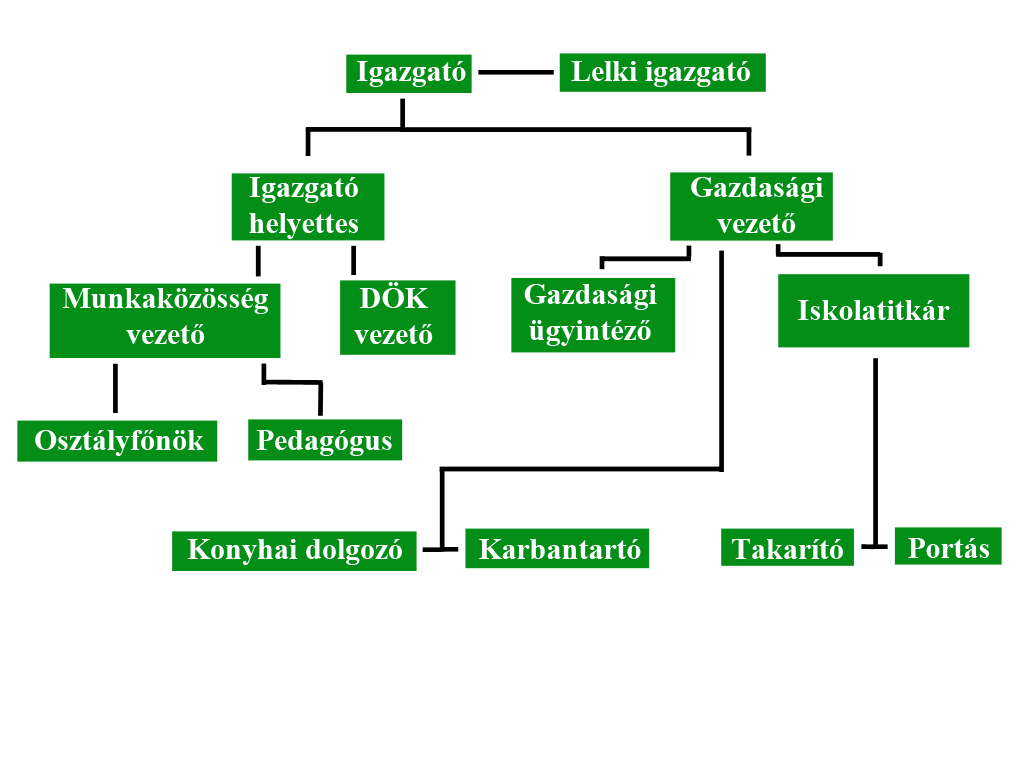 4.4 Az intézmény vezetősége4.4.1 Az intézmény vezetőinek munkáját (irányító, tervező, szervező, ellenőrző, értékelő tevékenységét) középvezetők segítik meghatározott feladatokkal, jogokkal és kötelezettségekkel. A középvezetők az intézmény vezetőségének tagjai. Az intézmény vezetőségének tagjai:az igazgató, az intézmény lelki igazgatójaaz igazgatóhelyettes,a gazdaságvezető, a szakmai munkaközösségek vezetői.4.4.2 Az intézmény vezetősége mint testület konzultatív, véleményező és javaslattevő joggal rendelkezik. Az iskola vezetősége együttműködik az intézmény más közösségeinek képviselőivel, így a szülői munkaközösség választmányával, a diákönkormányzat vezetőjével. A diákönkormányzattal való kapcsolattartás az igazgató feladata. Az igazgató felelős azért, hogy a diákönkormányzat jogainak érvényesítési lehetőségét megteremtse, meghívja a diákönkormányzat képviselőjét mindazokra az értekezletekre, amelyekhez kapcsolódóan a diákönkormányzat véleményét be kell szerezni.4.4.3 Az intézmény által kibocsátott dokumentumoknak, hivatalos leveleknek, kibocsátott iratoknak és szabályzatoknak aláírására az intézmény vezetője egy személyben jogosult.  Az intézmény cégszerű aláírása az intézményvezető aláírásával és az intézmény pecsétjével érvényes. 4.5 A pedagógiai munka ellenőrzéseAz intézményben folyó pedagógiai munka belső ellenőrzésének megszervezése, a szakmai feladatok végrehajtásának ellenőrzése az igazgató feladata. Az intézményben az ellenőrzés az igazgató kötelessége és felelőssége. A hatékony és jogszerű működéshez azonban rendszeres és jól szabályozott ellenőrzési rendszer működtetése szükséges. E rendszer alapjait az e szabályzatban foglaltak mellett az intézmény vezetőinek és pedagógusainak munkaköri leírása teremti meg. A munkaköri leírásokat legalább háromévente át kell tekinteni. Munkaköri leírásuk kötelezően szabályozza az alábbi feladatkört ellátó vezetők és pedagógusok pedagógiai és egyéb természetű ellenőrzési kötelezettségeit:az  igazgatóhelyettes,a gazdaságvezetőa munkaközösség-vezetők,az osztályfőnökök,a szaktanterem- és szertárfelelősök,a pedagógusok.A munkavállalók munkaköri leírását az érintettel alá kell íratni, az aláírt példányokat vagy azok másolatát az irattárban kell őrizni. Az igazgatóhelyettes és a munkaközösség-vezetők elsősorban munkaköri leírásuk, továbbá az igazgató utasítása és a munkatervben megfogalmazottak szerint részt vesznek az ellenőrzési feladatokban. Az intézmény vezetőségének tagjai és a munkatervben a pedagógus teljesítményértékelésben való közreműködéssel megbízott pedagógusok szükség esetén – az igazgató külön megbízására – ellenőrzési feladatokat is elláthatnak. A rájuk bízott ellenőrzési feladatok kizárólag szakmai jellegűek lehetnek. A tanév során végrehajtandó ellenőrzési területeket a feladatokkal adekvát módon kell meghatározni. Az ellenőrzési területek kijelölésekor a célszerűség és az integrativitás a meghatározó elem. Minden tanévben ellenőrzési kötelezettséggel bírnak a következő területek:tanórák, tanórán kívüli foglalkozások látogatása szaktanácsadói, szakértői kompetenciával,írásos dokumentumok vizsgálata,tanulói munkák vizsgálata,az igazolt és igazolatlan tanulói hiányzások ellenőrzése,az SzMSz-ben előírtak betartásának ellenőrzése az osztályfőnöki, tanári intézkedések folyamán,Kiemelt ellenőrzési szempontok a nevelő-oktató munka belső ellenőrzése során:a keresztény értékrend megvalósulása az oktatási-nevelési feladat során,példamutatás a keresztény értékrend iránti elköteleződésben,a pedagógusok munkafegyelme,a tanórák, tanórán kívüli foglalkozások pontos megtartása,a digitális napló folyamatos ellenőrzése,a nevelő-oktató munkához kapcsolódó adminisztráció pontossága,a tanterem rendezettsége, tisztasága, dekorációja,a tanár-diák kapcsolat, a tanulói személyiség tiszteletben tartása,a tanórán kívüli nevelőmunka, az osztályfőnöki munka eredményei, a közösségformálás.
5. Az intézmény működési rendjét meghatározó dokumentumok5.1 A törvényes működés alapdokumentumai és egyéb dokumentumaiAz intézmény törvényes működését az alábbi – a hatályos jogszabályokkal összhangban álló – alapdokumentumok határozzák meg:az alapító okirata szervezeti és működési szabályzata pedagógiai programa házirendAz intézmény tervezhető és elszámoltatható működésének részenként funkcionálnak az alábbi dokumentumok:a tanév munkaterve (kiegészítve a féléves és éves beszámolókkal),egyéb belső szabályzatok (helyiségek, eszközök használatának rendje).Az alapító okiratAz alapító okirat tartalmazza az intézmény legfontosabb jellemzőit, aláírása biztosítja az intézmény nyilvántartásba vételét, jogszerű működését.  Az intézmény alapító okiratát a fenntartó készíti el, illetve – szükség esetén – módosítja.A pedagógiai programA közoktatási intézmény pedagógiai programja képezi az intézményben folyó nevelő-oktató munka tartalmi, szakmai alapjait. Pedagógiai programjának megalkotásához az intézmény számára a Köznevelési törvény 24. § (1) bekezdése biztosítja a szakmai önállóságot. Az iskola pedagógiai programja meghatározza:Az intézmény pedagógiai programját, ennek részeként az iskolában folyó nevelés és oktatás célját, továbbá a köznevelési törvény 26.§ (1) bekezdésében meghatározottakat.Az iskola helyi tantervét, A "katolikus helyi tanterv 2012" keretén belül, annak egyes évfolyamain tanított tantárgyakat, a kötelező, kötelezően választható és szabadon választható tanórai foglalkozásokat és azok óraszámait, az előírt tananyagot és követelményeket.Az oktatásban alkalmazható tankönyvek, tanulmányi segédletek és taneszközök kiválasztásának elveit, figyelembe véve a tankönyv ingyenes igénybevétele biztosításának kötelezettségét.Az iskolai beszámoltatás, az ismeretek számonkérésének követelményeit és formáit, a tanuló magatartása, szorgalma értékelésének és minősítésének követelményeit, továbbá – jogszabály keretei között – a tanuló teljesítménye, magatartása és szorgalma értékelésének, minősítésének formáját.a közösségfejlesztéssel, az iskola szereplőinek együttműködésével kapcsolatos feladatokat, a pedagógusok helyi intézményi feladatait, az osztályfőnöki munka tartalmát, az osztályfőnök feladatait, a kiemelt figyelmet igénylő tanulókkal kapcsolatos pedagógiai tevékenység helyi rendjét, a tanulóknak az intézményi döntési folyamatban való részvételi jogai gyakorlásának rendjét,a tanulók fizikai állapotának méréséhez szükséges módszereket.A felsorolt tevékenységek szabályozása a pedagógiai program hatáskörébe tartozik, így az érdeklődők a fenti témákkal kapcsolatban ott találnak részletes információkat.A pedagógiai programot a nevelőtestület fogadja el, és az a fenntartó jóváhagyásával válik érvényessé. Az iskola pedagógiai programja megtekinthető az igazgatói irodában, továbbá olvasható az intézmény honlapján. Az iskola vezetői munkaidőben bármikor tájékoztatással szolgálnak a pedagógiai programmal kapcsolatban.5.1.3  Az éves munkatervAz éves munkaterv az intézmény hivatalos dokumentuma, amely a hatályos jogszabályok figyelembe vételével az intézmény pedagógiai programjának alapul vételével tartalmazza a nevelési célok, feladatok megvalósításához szükséges tevékenységek, munkafolyamatok időre beosztott cselekvési tervét a felelősök és a határidők megjelölésével. Az intézmény éves munkatervét a nevelőtestület készíti el, elfogadására a tanévnyitó értekezleten kerül sor. A tanév helyi rendje a munkaterv részét képezi, ennek elfogadásakor be kell szerezni a szülői szervezet és a diákönkormányzat véleményét. A munkaterv egy példánya az informatikai hálózatban elérhetően a tantestület rendelkezésére áll. A tanév helyi rendjét az intézmény weblapján és az iskolai hirdetőtáblán is el kell helyezni.5.2 Az elektronikus és az elektronikus úton előállított nyomtatványok kezelési rendje5.2.1 Az elektronikus úton előállított, hitelesített és tárolt dokumentumok kezelési rendjeAz oktatási ágazat irányítási rendszerével a Közoktatási Információs Rendszer (KIR) révén tartott elektronikus kapcsolatban elektronikusan előállított, hitelesített és tárolt dokumentumrendszert alkalmazunk a 229/2012. (VIII.28.) Kormányrendelet előírásainak megfelelően. Az elektronikus rendszer használata során feltétlenül ki kell nyomtatni és az irattárban kell elhelyezni az alábbi dokumentumok papír alapú másolatát:az intézménytörzsre vonatkozó adatok módosításaaz alkalmazott pedagógusokra, óraadó tanárokra vonatkozó adatbejelentéseka tanulói jogviszonyra vonatkozó bejelentésekaz október 1-jei pedagógus és tanulói listaAz elektronikus úton előállított fent felsorolt nyomtatványokat az intézmény pecsétjével és az igazgató aláírásával hitelesített formában kell tárolni. Az egyéb elektronikusan megküldött adatok írásbeli tárolása, hitelesítése nem szükséges. A dokumentumokat a KIR rendszerében, továbbá az iskola informatikai hálózatában egy külön e célra létrehozott mappában tároljuk. A mappához való hozzáférés jogát az informatikai rendszerben korlátozni kell, ahhoz kizárólag az intézményvezető által felhatalmazott személyek (az iskolatitkár és az igazgatóhelyettes) férhetnek hozzá.5.2.2 Az elektronikus úton előállított, papíralapú nyomtatványok hitelesítési rendjeAz iskolákban használatos digitális napló elektronikusan előállított, papíralapon tárolt adatként kezelendő, mert a rendszer nem rendelkezik az ágazat irányításáért felelős miniszter engedélyével. Intézményünk még nem rendelkezik digitális naplóval.5.3 Teendők bombariadó és egyéb rendkívüli események esetéreA rendkívüli események (továbbiakban: „bombariadó”) esetére a 20/2012. (VIII.31.) EMMI rendelet 4. § (1)/n szakasza végrehajtására a következő intézkedéseket léptetjük életbe.A rendkívüli események megelőzése érdekében az iskola vezetője és az iskolatitkár esetenként, az iskola takarító személyzete a mindennapi feladatok végzésekor köteles ellenőrizni, hogy az épületben rendkívüli tárgy, bombára utaló tárgy, szokatlan jelenség nem tapasztalható-e. Amennyiben ellenőrzésük során rendellenességet tapasztalnak, haladéktalanul kötelesek személyesen vagy telefonon az illetékeseknek jelenteni.Bombariadó esetén a legfontosabb teendők az alábbiak:5.3.1 Ha az intézmény munkavállalója az épületben bomba elhelyezésére utaló jelet tapasztal, vagy bomba elhelyezését bejelentő telefon üzenetet vesz, a rendkívüli eseményt azonnal bejelenti az iskola legkönnyebben elérhető vezetőjének vagy a gazdasági iroda dolgozóinak. Az értesített vezető vagy adminisztrációs dolgozó a bejelentés valóságtartalmának vizsgálata nélkül köteles elrendelni a bombariadót.5.3.2 A bombariadó elrendelése a tűzriadóhoz hasonlóan az iskolai csengő szaggatott jelzésével történik. Lehetőség esetén a bombariadó tényét az iskolarádióban is közzé kell tenni.5.3.3 Az iskola épületében tartózkodó tanulók és munkavállalók az épületet a tűzriadó tervnek megfelelő rendben azonnal kötelesek elhagyni. A gyülekezésre kijelölt terület – ezzel ellentétes utasítás hiányában – a kézilabdapálya. A felügyelő tanárok a náluk lévő dokumentumokat mentve kötelesek az osztályokat sorakoztatni, a jelen lévő és hiányzó tanulókat haladéktalanul megszámolni, a tanulók kíséretét és felügyeletét ellátni, a tanulócsoportokkal a gyülekező helyen tartózkodni. 5.3.4 A bombariadót elrendelő személy a riadó elrendelését követően haladéktalanul köteles bejelenteni a bombariadó tényét a rendőrségnek. A rendőrség megérkezéséig az épületben tartózkodni tilos!5.3.5 Ha a bombariadó bejelentése telefonon történt, akkor az üzenetet munkavállaló törekedjék arra, hogy a fenyegetőt hosszabb beszélgetésre késztesse, igyekezzék minél több tényt megtudni a fenyegetéssel kapcsolatban. 5.3.6 A bombariadó lefújása folyamatos csengetéssel és szóbeli közléssel történik. A bombariadó által kiesett tanítási időt az iskola vezetője pótolni köteles a tanítás meghosszabbításával vagy pótlólagos tanítási nap elrendelésével. 6. Az intézmény munkarendje6.1 Az intézmény vezetői munkarendjének szabályozása Az intézmény vezetője vagy helyettese közül egyiküknek az intézményben kell tartózkodnia abban az időszakban, amikor tanítási órák, tanulóink számára szervezett iskolai rendszerű délutáni tanrendi foglalkozások vannak. Ezért az igazgató vagy helyettesei közül legalább egyikük hétfőtől csütörtökig 7.20 és 16.00 óra között, pénteken 7.20 és 15.00 óra között az intézményben tartózkodik. Egyebekben munkájukat az iskola szükségleteinek és aktuális feladataiknak megfelelő időben és időtartamban látják el. 6. 2 A pedagógusok munkaidejének hossza, beosztása A pedagógusok jogait és kötelességeit a köznevelési törvény rögzíti. A törvény szerint a nevelési-oktatási intézményben dolgozó pedagógus heti teljes munkaideje (40 óra/hét) kötött és nem kötött munkaidőből áll. A kötött munkaidőt az intézményben kell tölteni, kivéve, ha az intézményvezető olyan feladattal bízza meg, mely intézményen kívül végezhető. A kötött munkaidő neveléssel-oktatással lekötött részében a pedagógus tanórai és egyéb foglalkozásokat tart, a kötött munkaidő fennmaradó részében a pedagógus a nevelés-oktatást előkészítő, nevelés-oktatással összefüggő egyéb feladatokat, tanulói felügyeletet, továbbá eseti helyettesítést lát el.A heti munkaidőkeret első napja (ellenkező írásos hirdetmény hiányában) mindenkor a hét első munkanapja, utolsó napja a hét utolsó munkanapja. Az ötnél kevesebb munkanapot tartalmazó hetek heti munkaideje a munkanapok számával arányosan számítandó ki. Szombati és vasárnapi napokon, ünnepnapokon munkavégzés csak írásban elrendelt esetben lehetséges. Munkanapokon a rendes munkaidő hossza nem haladhatja meg a 12 órát.A pedagógusok napi munkaidejüket – az órarend, a munkaterv és az intézmény havi programjainak szem előtt tartásával – általában maguk határozzák meg. Az értekezleteket, fogadóórákat általában hétfői napokon tarjuk, ezért ezeken a napokon a napi átlagban 8-órásnál hosszabb, legfeljebb azonban 12 órás munkaidőre kell számítani. A munkáltató a munkaidőre vonatkozó előírásait az órarend, a munkaterv, a havi programok kifüggesztése, illetve a helyben szokásos módon kifüggesztett hirdetés útján határozza meg. Szükség esetén elő lehet írni a napi munkaidő-beosztást egy pedagógus esetén, vagy pedagógusok meghatározott csoportja esetén is. A munkaidő-beosztás kihirdetésére ebben az esetben is a fentiek az irányadók. A munkaidő-nyilvántartás a hatályos jogszabályoknak, illetve a fenntartó utasításainak megfelelő formában történik.6.2.1 A pedagógusok munkaidejének kitöltéseA pedagógusok iskolai szorgalmi időre irányadó munkaidő-beosztását az órarend, a munkaterv és a kifüggesztett havi programok listája tartalmazza. Az órarend készítésekor elsősorban a tanulók érdekeit kell figyelembe venni. A tanári kéréseket az igazgató rangsorolja, lehetőség szerint figyelembe veszi.A pedagógus-munkakörben dolgozók munkavégzése két részből áll: kötött munkaidőben ellátandó feladatoka munkaidő többi részében ellátott feladatokra. A pedagógusok kötött munkaideje A kötött munkaidő neveléssel-oktatással lekötött, valamint neveléssel-oktatással le nem kötött részből áll.A kötött munkaidő neveléssel-oktatással lekötött része a tantárgyfelosztásban tervezett tanórai és rendszeres tanórán kívüli (egyéb) foglalkozásokat tartalmazza.Egyéb foglalkozások: A tantárgyfelosztásban tervezhető, rendszeres nem tanórai foglalkozások: a) szakkör, érdeklődési kör, önképzőkör,b) sportkör, tömegsport foglalkozás,c) egyéni vagy csoportos felzárkóztató, fejlesztő foglalkozás,d) egyéni vagy csoportos tehetségfejlesztő foglalkozás,e) napközi,f) tanulószoba,g) tanulást, iskolai felkészülést segítő foglalkozás,h) pályaválasztást segítő foglalkozás,i) közösségi szolgálattal kapcsolatos foglalkozás,j) diákönkormányzati-foglalkozás,k) felzárkóztató, tehetség-kibontakoztató, speciális ismereteket adó egyéni vagycsoportos, közösségi fejlesztést megvalósító csoportos, a szabadidő eltöltését szolgáló csoportos, a tanulókkal való törődést és gondoskodást biztosító egyéni foglalkozás,l) tanulmányi szakmai, kulturális verseny, házi bajnokság, iskolák közötti verseny, bajnokság,m) az iskola pedagógiai programjában rögzített, a tanítási órák keretében meg nem valósítható osztály- vagy csoportfoglalkozásA kötött munkaidő neveléssel-oktatással le nem kötött részeA nevelő-oktató munkával, tanulókkal, a szakfeladatnak megfelelő órák, foglalkozások megtartásával, szakmai feladatokkal összefüggő teendők ellátása. Így különösen:foglalkozások, tanítási órák előkészítésea gyermekek, tanulók teljesítményének értékeléseaz intézmény kulturális és sportéletének, versenyeknek, a szabadidő hasznos eltöltésének megszervezésea tanulók nevelési-oktatási intézményen belüli önszerveződésének segítésével összefüggő feladatok végrehajtásaelőre tervezett beosztás szerint vagy alkalomszerűen gyermekek, tanulók – tanórai és egyéb foglalkozásnak nem minősülő – felügyeletea tanuló- és gyermekbalesetek megelőzésével kapcsolatos feladatok végrehajtásaa gyermek- és ifjúságvédelemmel összefüggő feladatok végrehajtásaeseti helyettesítésa pedagógiai tevékenységhez kapcsolódó ügyviteli tevékenységaz intézményi dokumentumok készítése, vezetésea szülőkkel történő kapcsolattartás, szülői értekezlet, fogadóóra megtartásaosztályfőnöki munkával összefüggő tevékenységgyakornok szakmai segítése, mentorálásaa nevelőtestület, a szakmai munkaközösség munkájában történő részvételmunkaközösség-vezetésaz intézményfejlesztési feladatokban való közreműködéskörnyezeti neveléssel összefüggő feladatok ellátásaiskolai szertár fejlesztése, karbantartása  hangszerkarbantartás megszervezésepedagógiai program célrendszerének megfelelő, az éves munkatervben rögzített, tanórai vagy egyéb foglalkozásnak nem minősülő feladat ellátása tanulmányi kirándulás(326/2013- (VIII.30.) Kormányrendelet 17.§)A pedagógus neveléssel-oktatással lekötött munkaidejébe beleszámít a munkavégzéshez kapcsolódó előkészítő és befejező tevékenység is. Előkészítő és befejező tevékenységnek számít a tanítási óra, foglalkozás előkészítése, adminisztrációs feladatok, az osztályzatok beírása, tanulókkal való megbeszélés, egyeztetési feladatok.A pedagógus a kötött munkaidőben köteles a nevelési-oktatási intézményben tartózkodni, kivéve, ha kizárólag az intézményen kívül ellátható feladat ellátásával bízzák meg.Az intézményen kívül is végezhető feladatok:a tanítási órákra való felkészülés,a tanulók dolgozatainak javítása,dolgozatok, tanulmányi versenyek összeállítása és értékelése,az ifjúságvédelemmel kapcsolatos feladatok egy része,részvétel a munkáltató által elrendelt továbbképzéseken,kirándulások, iskolán kívül tartott rendezvények, versenyek,iskolai dokumentumok készítésében, felülvizsgálatában való közreműködés,Az intézményen kívül ellátható munkaköri feladatoknak az intézmény a fentiek szerint határozza meg a kereteit. Ennek figyelembe vételével az iskolán kívül végezhető feladatok ellátásakor a pedagógus munkaidejének felhasználásáról – figyelembe véve a köznevelési törvény 62.§ (5) bekezdésében 2013. szeptember 1-jétől hatályba lépő meghatározott kötött munkaidőre vonatkozó előírásait és a munkáltató ezzel kapcsolatos döntéseit – a pedagógus maga dönt.6.3 Pedagógusok munkarendjével kapcsolatos előírások6.3.1 A pedagógusok napi munkarendjét, a felügyeleti és helyettesítési rendet az igazgató vagy az igazgatóhelyettes állapítja meg az intézmény órarendjének függvényében. A konkrét napi munkabeosztások összeállításánál az intézmény feladatellátásának, zavartalan működésének biztosítását kell elsődlegesen figyelembe venni. Az intézmény vezetőségének tagjai, valamint a pedagógusok a fenti alapelv betartása mellett javaslatokat tehetnek egyéb szempontok, kérések figyelembe vételére.6.3.2 A pedagógus köteles 10 perccel tanítási, foglalkozási, ügyeleti beosztása előtt a munkahelyén (illetve a tanítás nélküli munkanapok programjának kezdete előtt annak helyén) megjelenni. A pedagógus a munkából való rendkívüli távolmaradását, annak okát lehetőleg előző nap, de legkésőbb az adott munkanapon 7.20 óráig köteles jelenteni az intézmény vezetőjének vagy helyettesének, hogy közvetlen munkahelyi vezetője helyettesítéséről intézkedhessen. A hiányzó pedagógus köteles várhatóan egy hetet meghaladó hiányzásának kezdetekor tanmeneteit az igazgatóhelyetteshez eljuttatni, hogy akadályoztatása esetén a helyettesítő tanár biztosíthassa a tanulók számára a tanmenet szerinti előrehaladást. A táppénzes papírokat legkésőbb a táppénz utolsó napját követő 3. munkanapon le kell adni a gazdasági irodában.6.3.3 Rendkívüli esetben a pedagógus az igazgatótól vagy az igazgatóhelyettestől kérhet engedélyt legalább két nappal előbb a tanítási óra (foglalkozás) elhagyására, a tanmenettől eltérő tartalmú tanítási óra (foglalkozás) megtartására. A tanítási órák (foglalkozások) elcserélését az igazgatóhelyettes engedélyezi.6.3.4 A tantervi anyagban való lemaradás elkerülése érdekében hiányzások esetén – lehetőség szerint – helyettesítést kell tartani. Ha a helyettesítő pedagógust legalább egy nappal a tanítási óra (foglalkozás) megtartása előtt bízták meg, úgy köteles a tanmenet szerint előrehaladni, a szakmailag szükséges dolgozatokat megíratni és kijavítani.6.3.5 A pedagógusok számára – a kötelező óraszámon felüli – a nevelő–oktató munkával összefüggő rendszeres vagy esetenkénti feladatokra a megbízást vagy kijelölést az intézményvezető adja az igazgatóhelyettes és a munkaközösség-vezetők javaslatainak meghallgatása után. 6.3.6 A pedagógus alapvető kötelessége, hogy tanítványainak haladását rendszeresen osztályzatokkal értékelje, valamint számukra a számszerű osztályzatokon kívül visszajelzéseket adjon előrehaladásuk mértékéről, az eredményesebb tanulás érdekében elvégzendő feladatokról. 6.3.7 A pedagógusok munkaidejének nyilvántartási rendjeA pedagógus-munkakörben dolgozók munkavégzése két részből áll: kötött munkaidőben ellátandó feladatoka munkaidő többi részében ellátott feladatokra.A kötött munkaidő neveléssel-oktatással lekötött, valamint neveléssel-oktatással le nem kötött részből áll. A kötött munkaidő neveléssel-oktatással lekötött része a tantárgyfelosztásban tervezett tanórai és rendszeres tanórán kívüli (egyéb) foglalkozásokat tartalmazza. Az elrendelt tanítási órák, foglalkozások konkrét idejét az órarend, a havi programok illetve egyes iskolai programok feladatkiírása tartalmazza, így ezek időpontja és időtartama az iskolai dokumentumokban rögzített.Az intézményvezető az órarend és a munkatervben meghatározottak alapján az intézményben foglalkoztatott pedagógusok vonatkozásában munkaidő-nyilvántartást vezet és a munkavégzést havonta igazolja. A nyilvántartást az írásban közölt munkaidő-beosztás hónap végén történő igazolásával és a változás naprakész feltüntetésével vezeti.6.4 Az intézmény nem pedagógus munkavállalóinak munkarendje Az intézményben a nem pedagógus munkavállalók munkarendjét a jogszabályok betartásával az intézmény zavartalan működése érdekében az intézményvezető állapítja meg. Munkaköri leírásukat az igazgató és a gazdaságvezető közösen készíti el. A törvényes munkaidő és pihenőidő figyelembevételével az intézmény vezetői tesznek javaslatot a napi munkarend összehangolt kialakítására, megváltoztatására, és a munkavállalók szabadságának kiadására. A nem pedagógus munkakörben foglalkoztatottak munkarendjét az igazgató határozza meg. A napi munkaidő megváltoztatása az intézményvezető, adminisztratív és technikai dolgozók esetében az intézményvezető vagy a gazdaságvezető szóbeli vagy írásos utasításával történik.6.5 Munkaköri leírás-mintákIskolánkban minden munkavállalónak névre szóló, feladataihoz szabott munkaköri leírása van, amelyet az alkalmazást követő néhány napon belül megkap, átvételét aláírásával igazolja. Munkaszervezési okokból az osztályfőnökök munkaköri leírását külön készítjük el az osztályfőnökök számára azért, hogy pusztán az osztályfőnöki feladatok ellátásának megkezdése vagy a feladat szüneteltetése miatt ne kelljen minden alkalommal módosítanunk a pedagógus munkaköri leírását.6.5.1 Tanár munkaköri leírás-mintájaA munkakör megnevezése: tanár/ idegen nyelv-tanárKözvetlen felettese: az igazgató Legfontosabb feladata: tanulói személyiségének, képességeinek, tárgyi tudásának folyamatos fejlesztése, tanítványainak az továbbtanulásra való sikeres felkészítése.Nevelői tevékenysége és életvitelemunkáját, a keresztény szellemiség által elfogadott erkölcsi-etikai normáknak megfelelően végzi, mindennapi nevelői munkája megfelel a Római Katolikus Egyház szemléleténekkollégáiról, munkatársairól a tanulók előtt tisztelettel és megbecsüléssel beszélcsaládközpontú szemléletet képvisel, azt kifejezésre juttatja munkájában és szavaibanegyütt halad az úton a nevelőközösséggel, osztályával, tanítványaival felelős a tanulói és szülői személyiségjogok maximális tiszteletben tartásáért,bizalmasan kezeli a kollégákkal, az osztályokkal és az iskolával kapcsolatos információkat, az iskolával és munkájával kapcsolatos szolgálati titkot megőrziszükség esetén támogatással, korrepetálással segíti a lemaradó diákokatsaját tanítványait az általa tanított tantárgyból magántanítványként sem az iskolában sem azon kívül nem tanítjaköveti a Római Katolikus Egyház által elismert nevelési folyamat személyes nyitottságon, pozitív gondolkodáson alapuló nevelési módszereitrészt vállal a közösségi környezet kialakításában, a bizalomra építő kapcsolatok, a családias és otthonos légkör megteremtésében, a diákcsoportoknak az iskola életébe történő bevonásábanközreműködik a katolikus iskola céljainak megvalósításában, hogy az iskola a maga sajátos eszközeivel és lehetőségeivel hozzájáruljon a kultúra, a gazdaság és a társadalom keresztény értékek szerinti formálásáhozA főbb tevékenységek összefoglalásamegtartja a tanítási órákat,feladata az intézmény és a munkaközösség munkatervében rögzített szakmai és pedagógiai feladatok előkészítése és végrehajtása,megírja a tanmeneteket, a két hónapnál nagyobb mértékű lemaradást jelzi azigazgatónak,munkaidejének beosztását az SzMSz megfelelő szakaszai részletezik,a munkaidőkeretben meghatározott munkaidőt csak írásos igazgatói utasításra lépheti túl,legalább 10 perccel a munkaidő, ügyeleti idő, illetve tanítási órája kezdete előtt köteles a munkahelyén tartózkodni,a tanítási órára való érkezéskor figyelmet fordít a tanterem állapotára, ha az osztály elhagyja a tantermet, akkor – ellenőrizve az állapotokat – utolsóként távozik,a zárt termeket, szaktantermeket az óra elején nyitja, az óra végén zárja,tanítási óráján vagy közvetlenül azt követően bejegyzi a naplót, nyilvántartja az óráról hiányzó vagy késő tanulókat,rendszeresen értékeli tanulói tudását, félévente legalább a havi 1 osztályzatot ad minden tanítványának, összeállítja, megíratja és két héten belül kijavítja a szükséges iskolai dolgozatokat, a témazáró dolgozat időpontjáról az osztályt (csoportot) legalább egy héttel a kijelölt időpont előtt tájékoztatja,a tanulóknak adott osztályzatokat szóbeli értékeléskor azonnal, írásbeli dolgozatnál a kijavítást követő órán ismerteti a tanulókkal,az osztályzatokat folyamatosan bejegyzi a naplóba, a tanuló egy írásbeli vagy szóbeli feleletére csak egyetlen osztályzat adható (kivételt képez a magyar nyelv és irodalom dolgozatok értékelése),tanítványai számára az osztályzatokon kívül visszajelzéseket ad előrehaladásuk mértékéről, az eredményesebb tanulás érdekében elvégzendő feladatokról,javaslatot tesz az iskolai munkaterv szakterületét érintő pedagógiai, szervezési, stb. feladataira,részt vesz a tantestület értekezletein, megbeszélésein, a konferenciákon, a szakmai munkaközösség megbeszélésein és értekezletein, fogadóórát tart az igazgató által kijelölt időpontban,a helyi tanterv alapján tanmenetet készít, szaktanári tevékenységét ennek alapján szervezi meg,megszervezi a szükséges szemléltető eszközök, tanítási segédanyagok órai használatát,az igazgató beosztása szerint részt vesz az osztályozó és különbözeti vizsgákon, iskolai méréseken,helyettesítés esetén szakszerű órát tart,egy órát meghaladó hiányzása esetén feljegyzést készít a helyettesítők számára az osztályokban elvégzendő tananyagról, várhatóan egy hetet meghaladó hiányzása előtt tanmeneteit – a szakszerű helyettesítés megszervezése érdekében – az igazgatóhelyetteshez eljuttatja,bombariadó vagy egyéb rendkívüli esemény bekövetkezésekor közreműködik az épület kiürítésében, menti az általa használt legfontosabb dokumentumokat,felelősséggel tartozik a szakmai munkához szükséges szemléltető eszközök, könyvek, stb. rendeltetésszerű használatának biztosításáért,előkészíti, lebonyolítja és értékeli az iskolai házi tanulmányi versenyeket, folyamatosan végzi a tanítványai felzárkóztatásával, korrepetálásával, versenyeztetésével, tehetséggondozásával kapcsolatos feladatokat,elkíséri az iskola tanulóit az iskolai ünnepségekre, hangversenyre, mozi látogatásra, stb.szükség szerint kapcsolatot tart a tanított osztályok osztályfőnökeivel,az értekezletet megelőzően legalább két nappal lezárja a tanulók osztályzatait, ha a tanuló lezárt érdemjegye jelentősen eltér az osztályzatok átlagától a tanuló kárára, akkor erre a tényre az értekezlet előtt felhívja az osztályfőnök figyelmét, az eltérés okát az értekezleten megindokolja,beosztása esetén részt vesz a tanulmányi kiránduláson, szükség esetén ellátja a tanulók versenyre való kíséretét,közreműködik a választható foglalkozások felvételének lebonyolításában.Különleges felelősségefelelős a tanulói és szülői személyiségjogok maximális tiszteletben tartásáért,bizalmasan kezeli a kollégákkal, az osztályokkal és az iskolával kapcsolatos információkat,a hatáskörét meghaladó problémákat haladéktalanul jelzi az osztályfőnöknek, illetve a nevelési igazgatóhelyettesnek vagy az igazgatónak.Járandóságaa munkaszerződésében a Kjt. előírásai szerint meghatározott munkabér326/2013. (VIII. 30.) Kormányrendeletben meghatározott kötelező pótlékok6.5.2 Testnevelő munkaköri leírás-mintájaA munkakör megnevezése: testnevelőLegfontosabb feladata: tanulói személyiségének, képességeinek és tárgyi tudásának folyamatos fejlesztése, szemléletük formálása, a továbbtanulásra történő sikeres felkészítésük.A főbb tevékenységek összefoglalásaszakszerűen, legjobb tudása szerint megtartja a tanítási órákatfeladata az intézmény és a munkaközösség munkatervében rögzített szakmai és pedagógiai feladatok előkészítése és végrehajtásaa munkaközösség által elkészített, vagy saját maga által alkotott tanmeneteket betartja, a két hónapnál nagyobb mértékű lemaradást jelzi az igazgatónakmunkaidejének beosztását az SzMSz tartalmazzaa munkaidőkeretben meghatározott munkaidőt csak írásos igazgatói utasításra lépheti túl,legalább 10 perccel a munkaidő, ügyeleti idő, illetve tanítási órája kezdete előtt köteles a munkahelyén tartózkodnia tanítási órára való érkezéskor figyelmet fordít a tanterem állapotára, ha az osztály elhagyja a tantermet – ellenőrizve az állapotokat – utolsóként távozikgondot fordít környezete tisztaságára; a tantermekben, folyosókon és egyéb helyiségekben a tanulókkal fölszedeti a szemeteta zárt termeket, szaktantermeket az óra elején nyitja, az óra végén zárjatanítási óráit két napon belül bejegyzi az osztálynaplóba, pontosan nyilvántartja az óráról hiányzó vagy késő tanulókatrendszeresen értékeli tanulói tudását, félévente legalább a heti óraszám + 1 osztályzatot, de félévenként legalább három osztályzatot ad minden tanítványánaka tanulóknak adott osztályzatokat azonnal ismerteti a tanulókkalaz osztályzatokat folyamatosan bejegyzi a naplóba, a tanuló egy írásbeli vagy szóbeli feleletére csak egyetlen osztályzat adhatótanítványai számára az osztályzatokon kívül visszajelzéseket ad előrehaladásuk mértékéről, az eredményesebb tanulás érdekében elvégzendő feladatokrólrészt vesz a tantestület értekezletein, megbeszélésein, a konferenciákon, a szakmai munkaközösség megbeszélésein, az iskola rendezvényein fogadóórát tart az igazgató által kijelölt időpontbanmegszervezi a szükséges szemléltető eszközök, tanítási segédanyagok órai használatát,az igazgató beosztása szerint részt vesz az osztályozó és különbözeti vizsgákon, iskolai mérésekenhelyettesítés esetén szakszerű órát tart, tovább halad a tananyaggal,egy órát meghaladó hiányzása esetén feljegyzést készít a helyettesítők számára az osztályokban elvégzendő tananyagról, azt a munkaközösség-vezetőhöz eljuttatjabombariadó vagy egyéb rendkívüli esemény bekövetkezésekor közreműködik az épület kiürítésébenelőkészíti, lebonyolítja és értékeli az iskolai tanulmányi versenyeket, folyamatosan végzi a tanítványai felzárkóztatásával, korrepetálásával, versenyeztetésével, tehetséggondozásával kapcsolatos feladatokatelkíséri az iskola tanulóit az iskolai ünnepségekre, hangversenyre, mozi látogatásra, stb.kapcsolatot tart a tanított osztályok osztályfőnökeivelaz értekezletet megelőzően legalább két nappal lezárja a tanulók osztályzatait, ha a tanuló lezárt érdemjegye a tanuló kárára jelentősen eltér az osztályzatok átlagától, akkor erre az értekezlet előtt felhívja az osztályfőnök figyelmét, az eltérés okát az értekezleten megindokoljabeosztása esetén részt vesz a tanulmányi kiránduláson, projektfoglalkozáson, szükség esetén ellátja a tanulók versenyre való kíséretétSpeciális feladataikülön feladatleírás alapján osztályfőnöki feladatokat lát elminden tanév első testnevelés óráján balesetvédelmi oktatást tart tanítványainak, a testnevelés órán bekövetkezett baleset esetében az oktatást megismétli, az oktatást dokumentáljakülönös figyelmet fordít a testnevelési órákon a balesetek megelőzésérea testnevelés órákon nem hagyhatja felügyelet nélkül osztályát, diákjaita bekövetkezett balesetet azonnal jelenti az intézmény vezetőinek és a munkavédelmi felelősnekkapcsolatot tart a gyógytestnevelési órákra beosztott diákok szüleivelkapcsolatot tart a Pedagógiai Szakszolgáltató Központtala tanév első tanítási óráján megtartja a tantárgyhoz kapcsolódó tűz-, baleset- és munkavédelmi tájékoztatástJárandóságaa munkaszerződésében a Kjt. előírásai szerint meghatározott munkabér326/2013. (VIII. 30.) Kormányrendeletben meghatározott kötelező pótlékok6.5.3 Osztályfőnök kiegészítő munkaköri leírás-mintájaA kiegészítő munkakör megnevezése: OsztályfőnökKözvetlen felettese: az igazgatóhelyettesMegbízatása: az igazgató bízza meg egy tanév időtartamraJelen munkaköri leírás a pedagógusok munkaköri leírásának kiegészítéseként értelmezendő.A főbb tevékenységek összefoglalásafeladatairól és hatásköréről irányadóak az SzMSz megfelelő fejezetében leírtak,feladata az intézmény és a munkaközösség munkatervében rögzített szakmai és pedagógiai feladatok előkészítése és végrehajtása,javaslatot tesz az iskolai munkaterv osztályát, évfolyamát érintő pedagógiai, szervezési, stb. feladataira,a helyi tanterv alapján tanmenetet készít, az osztályfőnöki tevékenységet ennek alapján szervezi meg,részt vesz az osztályfőnöki munkaközösség megbeszélésein és értekezletein, kiemelt figyelmet fordít a dokumentumok kitöltésére: napló, anyakönyv, bizonyítványok, stb.vezeti a tanulók dicséretével, elmarasztalásával kapcsolatos bejegyzéseket,előkészíti és megszervezi osztálya tanulmányi kirándulását, az előírt időben leadja a kirándulási tervet,felelősséggel tartozik a szakmai munkához szükséges eszközök, CD-k, könyvek, stb. rendeltetésszerű használatának biztosításáért,kapcsolatot tart az osztályába járó diákok szüleivel, a szülői munkaközösséggel, az osztály diák-önkormányzati vezetőségével,biztosítja az osztály képviselőinek a diák-önkormányzati megbeszéléseken és az évi rendes diákközgyűlésen való részvételét,folyamatos kapcsolatot tart az osztályában tanító tanárokkal,az értekezletet megelőzően legalább 3 nappal bejegyzi javaslatát a tanulók magatartás és szorgalom jegyére,előkészíti a szülői értekezletek lebonyolítását, közreműködik a tanulói tankönyvtámogatások iránti kérelmek összegyűjtésében és elbírálásában,minden tanév első hetében ismerteti osztályával az iskolai házirendet, vagy az évfolyamnak és a szükségleteknek megfelelően felhívja a figyelmet egyes előírásaira,segíti osztálya tanulónak a középfokú tanulmányokra történő jelentkezésétfolyamatos figyelmet fordít osztályának dekorációjára, a faliújság karbantartására,minden év szeptemberének 10. napjáig leadja az ifjúságvédelmi felelősnek a hátrányos és halmozottan hátrányos, a sajátos nevelési igényű és a veszélyeztetett diákok névsorát, az ezzel kapcsolatos adatokat bejegyzi a naplóbafolyamatosan nyomon követi és aktualizálja a naplóban a diákok adatainak változását, a bejárók, a menzások, a kollégisták adataiban bekövetkező változásokata tanév elején osztálya számára megtartja a tűz-, baleset- és munkavédelmi tájékoztatót, az oktatásról szóló feljegyzést aláíratja a tanulókkal.Ellenőrzési kötelezettségeinovember, január és április hónap 8. napjáig ellenőrzi a napló osztályozó részének állapotát, az osztályzatokat érintő hiányosságokat jelzi az igazgatóhelyettesnek,figyelemmel követi a tanulók igazolt és igazolatlan hiányzását, 8 napon belül igazolja a hiányzásokat, elvégzi a szükséges értesítéseket, a házirendben leírtak szerint figyelemmel követi a tanulók késését, szükség esetén elektronikus üzenetben vagy levélben értesíti a szülőket,a naplóban írott üzenet útján értesíti a szülőket a tanuló gyenge vagy hanyatló tanulmányi eredménye, vagy súlyos fegyelmi vétsége eseténaz SzMSz előírásai szerint értesíti a tanulók szüleit az igazolatlan hiányzásról, illetve ha a tanuló bukásra áll, valamint a 200 órát meghaladó éves hiányzás esetén,az értekezlet napján ellenőrzi, hogy minden tanulónak le van-e zárva az osztályzata, valamint a lezárt érdemjegy nem tér-e el jelentősen az osztályzatok átlagától a tanuló kárára.Különleges felelősségefelelős a tanulói és szülői személyiségjogok maximális tiszteletben tartásáért,bizalmasan kezeli a kollégákkal és az osztályokkal kapcsolatos információkat,maradéktalanul betartja az adatkezelésre vonatkozó szabályokat,bizalmasan kezeli az ellenőrzési tapasztalatokat,a hatáskörét meghaladó problémákat haladéktalanul jelzi az igazgatóhelyettesnek vagy az igazgatónak.Pótléka 326/2013. (VIII. 30.) Kormányrendeletben szabályozott, munkáltatói utasításban rögzített osztályfőnöki pótlék,6.5.4 Iskolatitkár munkaköri leírás-mintájaMunkaköre: iskolatitkárKözvetlen felettese: a gazdaságvezetőKinevezése: határozatlan időtartamraMunkaideje: naponta 715 – 1555,          pénteken: 715 – 1415 óráig, amely munkaidő 20 perc ebédidőt tartalmazMunkabére: munkaszerződése alapjánAz iskolatitkár munkaköri feladatainak összefoglalásaKezeli az iskola házipénztárát. A házipénztárból kifizetést csak az iskola igazgatója, igazgatóhelyettese engedélyével végezhet. A házipénztárt tíznaponként ellenőrzi, lezárja, számítógépen rögzíti. Havonta elvégzi a szükséges zárlati feladatokat a könyvviteli szabályoknak megfelelően. Anyagi felelősséggel tartozik a házipénztárban kezelt valamennyi eszköz és egyéb értékek kezeléséért.A számlák mellé csatolja a teljesítési igazolást, gondoskodik a felhasználás bizonylatolásáról.Az intézmény bevételeiről számlát állít ki (terembérlet, tanfolyami díj stb.).A befolyt bevételt bevételezi a házipénztárba vagy befizeti az intézmény folyószámlájára attól függően, hogy mennyi a házipénztár egyenlege.Tartós távollét esetén a házipénztárt jegyzőkönyv alapján adja át.Kezeli az intézmény munkavállalóinak személyi anyagát.Munkaügyi feladatai részeként:új felvétel esetén elkészíti a munkaszerződéseket az igazgatóval történő egyeztetést követően,kiállítja az adatfelvételi lapot, elkészíti a személyi anyagot, gondoskodik arról, hogy a bérszámfejtés minden adatot időben megkapjon a biztosítotti bejelentéshez, bérszámfejtéshez, munkaviszony megszüntetésekor az igazgatóval történő egyeztetetést követően elkészíti a megfelelő dokumentumokat és eljuttatja a bérszámfejtő részére, elkészíti a megbízási szerződéseket, gondoskodik a hozzá tartozó nyilatkozatok, dokumentumok elkészítéséről,havonként kimutatást készít a távollét adatokról, összegyűjti a táppénzes dokumentumokat, szabadságengedélyeket, fizetés nélküli szabadság engedélyeket, majd ezeket megküldi a bérszámfejtő részérefolyamatosan vezeti a dolgozók szabadság nyilvántartását, az igazgatóhelyettes által készített túlóra, távolléti díj, tanulókíséret, stb. elszámolást továbbítja a megfelelő kimutatáson keresztül a bérszámfejtő részéregondoskodik a technikai dolgozók jelenléti ívének havonkénti zárásárólRészt vesz az iskola vagyonának leltározásában, selejtezésének, hulladék hasznosításának lebonyolításában.Megrendeli, bevételezi és kiadja a tisztító- és takarító eszközöket.Járandósága munkaszerződésében meghatározott munkabér,a vonatkozó jogszabályokban, illetőleg a munkavédelmi szabályzatban rögzített védőeszközök6.5.5 Takarító munkaköri leírás-mintájaA munkakör megnevezése: takarítóKözvetlen felettese: az gazdaságvezetőKinevezése, munkaideje: határozatlan időtartamra, munkabére munkaszerződése szerintnaponta 5.30-8.00 és 13.30-19.00 óráig osztott műszakban, amely munkaidő ebédidőt nem tartalmazLegfontosabb munkaköri feladatainak összefoglalásaaz gazdaságvezető közvetlen utasításai szerint jár el az épület takarítási munkálataibannapi gyakorisággal kitakarítja a területéhez tartozó tantermeket, padlózatukat felmossa, tiszta langyos vízzel lemossa a táblátnapi gyakorisággal kitakarítja a területéhez tartozó folyosórészeketnaponta lemossa a WC-kagylókat és az ülőkéket, naponta fertőtleníti azokat, szükség szerint tisztítja az ajtókat, falburkolókat, csaptelepeketa tanulók iskolába érkezését követően felmossa a folyosókatmindennemű olyan takarítási munkát szükség szerint elvégez, amely biztosítja az épület állandó tisztán tartásátszükség szerint elvégzi az ajtók lemosását, napi gyakorisággal tisztítja a villanykapcsolókat, fertőtleníti az ajtókilincseket és területéhez tartozó számítógépek billentyűzetétnapi gyakorisággal takarítja a tanulói és tanári asztalokat és székeket, rendkívüli esetben az asztalok lapját fertőtlenítikötelessége a tantermekben és a folyosókon elhelyezett szemétgyűjtő rendszeres ürítése, tisztításaporszívózza a szőnyegeket, szükség szerint fölkeni a parkettátszükség szerint öntözi a tanteremben és a folyosón lévő virágokatnagytakarítást végez a nyári, téli és tavaszi szünetben elvégzi folyosóterületének súrolását, a függönyök mosását, a padok és falburkolók súrolásáta nagytakarítások időszakában – a többi takarítóval közösen – az gazdaságvezető utasítása szerint az egész épületben elvégzi az ablakok tisztításáta nagytakarítások alkalmával – az gazdaságvezető utasítása szerint – a szokásosnál alaposabban elvégzi mindazokat a feladatokat, amelyek napi munkájához tartoznaka használaton kívüli tantermekben lekapcsolja a villanyt, takarékosan bánik a vízzel, elektromos energiávalfolyamatosan figyelemmel kíséri az intézmény napi működése során keletkezett, a biztonságos munkavégzést veszélyeztető hibákat, azt jelzi a karbantartónak, szükség esetén az gazdaságvezetőnekJárandósága munkaszerződésében meghatározott munkabér,a vonatkozó jogszabályokban, illetőleg a munkavédelmi szabályzatban rögzített védőeszközök6.6 A tanítási órák, óraközi szünetek rendje, időtartama6.6.1 Az oktatás és a nevelés a pedagógiai program, a helyi tantervek, valamint a tantárgyfelosztással összhangban levő heti órarend alapján történik a pedagógusok vezetésével, a kijelölt tantermekben. A tanítási órán kívüli foglalkozások csak a kötelező tanítási órák megtartása után, rendkívüli esetben (igazgatói engedéllyel) azok előtt szervezhetők.6.6.2 A tanítási órák időtartama 45 perc. Az első tanítási óra a házirend által meghatározott időben kezdődik. A kötelező tanítási órák délelőtt vannak – az iskolaotthonos oktatás kivételével – azokat legkésőbb általában 14.00 óráig be kell fejezni.6.6.3 A tanítási órák engedély nélküli látogatására csak az intézmény vezetői és a tantestület tagjai jogosultak. Minden egyéb esetben a látogatásra az igazgató adhat engedélyt. A tanítási órák megkezdésük után nem zavarhatók, kivételt indokolt esetben az igazgató tehet. A kötelező orvosi és fogorvosi vizsgálatok az igazgatóhelyettes által előre engedélyezett időpontban és módon történhetnek, lehetőség szerint úgy, hogy a tanítást minél kevésbé zavarják.6.6.4 Az óraközi szünetek rendjét szükség szerint beosztott pedagógusok felügyelik. Dupla órák (engedéllyel) szünet közbeiktatása nélkül is tarthatók, de csak dolgozatírás esetén, rendkívüli esetben.6.7 Az osztályozó vizsga rendjeA félévi és év végi tanulmányi osztályzatok megállapításához a tanulónak osztályozó vizsgát kell tennie, ha:a) az igazgató felmentette a tanórai foglalkozásokon való részvétel alól,b) az igazgató engedélyezte, hogy egy vagy több tantárgy tanulmányi követelményének egy tanévben, illetve az előírtnál rövidebb idő alatt tegyen eleget,c) egy tanévben 250 óránál többet mulasztott, és a nevelőtestület nem tagadta meg az osztályozó vizsga letételének lehetőségét,d) ha a tanuló hiányzása egy adott tantárgyból az évi tanítási órák 30%-át meghaladta és a nevelőtestület nem tagadta meg az osztályozó vizsga letételének lehetőségét,e) a tanuló független vizsgabizottság előtt tesz vizsgát.6.8 Az intézmény nyitva tartása, az iskolában tartózkodás rendje Az iskola szorgalmi időben reggel 6.30 órától a szervezett foglalkozások befejezéséig, de legalább 19.00 óráig van nyitva. Az intézmény tanítási szünetekben ügyeleti rend szerint tart nyitva munkanapokon  7.30 – 15.30-ig. Az iskolát szombaton, vasárnap és munkaszüneti napokon – rendezvények hiányában – zárva kell tartani. A szokásos nyitvatartási rendtől való eltérésre – eseti kérelmek alapján – az igazgató ad engedélyt.A közoktatási intézménnyel munkavállalói és tanulói jogviszonyban nem állók (kivéve az iskolába járó tanulók szüleit és a fenntartó képviselőit) – vagyonbiztonsági okok miatt csak kísérővel, és csak az elfoglaltságuk idejére tartózkodhatnak az épületben. 6.9 Az intézmény létesítményeinek és helyiségeinek használati rendje 6.9.1 Az iskolaépületet címtáblával, az osztálytermeket és szaktantermeket a Magyar Köztársaság címerével kell ellátni. Az épületen ki kell tűzni a nemzeti lobogót, az Európai Unió zászlaját.Az iskola minden munkavállalója és tanulója felelős:a tűz- és balesetvédelmi, valamint munkavédelmi szabályok betartásáért,a közösségi tulajdon védelméért, állapotának megőrzéséért,az iskola rendjének, tisztaságának megőrzéséért,az energiafelhasználással való takarékoskodásért,a tűz- és balesetvédelmi, valamint munkavédelmi szabályok betartásáért.6.9.2 A tanulók az intézmény létesítményeit, helyiségeit csak pedagógusi felügyelettel használhatják. Az iskola tantermeit, szaktantermeit, könyvtárát, tornatermét, számítástechnikai felszereléseit, stb. a diákok elsősorban a kötelező és a választható tanítási órákon használhatják. A foglalkozásokat követően – a tanteremért felelős, vagy a foglalkozást tartó pedagógus felügyelete mellett – lehetőség van az iskola minden felszerelésének használatára. A szaktantermek, könyvtár, tornaterem, stb. használatának rendjét a házirendhez kapcsolódó belső szabályzatok tartalmazzák, amelyek betartása tanulóink és a pedagógusok számára kötelező.6.9.3 Az egyes helyiségek, létesítmények berendezéseit, felszereléseit, eszközeit elvinni csak az igazgató engedélyével, átvételi elismervény ellenében lehet.6.9.4 Vagyonvédelmi okok miatt az üresen hagyott szaktantermeket, szertárakat zárni kell. A tantermek, szertárak bezárása az órát tartó pedagógusok, illetve – a tanítási órákat követően – a technikai dolgozók feladata. 6.9.5 A diákönkormányzat az iskola helyiségeit, az iskola berendezéseit – az igazgatóhelyettessel való egyeztetés után – szabadon használhatja.6.10 A dohányzással kapcsolatos előírásokAz intézményben – ide értve az iskola udvarát, a főbejárat előtti 30 méter sugarú területrészt és az iskola parkolóját is – a tanulók, a munkavállalók és az intézménybe látogatók nem dohányozhatnak. Az intézményben és az iskolán kívül tartott iskolai rendezvényeken tanulóink számára a dohányzás és az egészségre káros élvezeti cikkek fogyasztása tilos! Az iskolában és az azon kívül tartott iskolai rendezvényekre olyan tanulót, aki – az iskolában, iskolai rendezvényen szolgálatot teljesítő személy megítélése szerint – egészségre ártalmas szerek (alkohol, drog, stb.) hatása alatt áll, nem engedünk be. Ha távolléte mulasztásnak számít, a távollétet igazolatlannak tekintjük.Az intézmény munkavállalói, az intézményben tartózkodó vendégek számára a dohányzás tilos. A nemdohányzók védelméről szóló törvény 4.§ (8) szakaszában meghatározott, az intézményi dohányzás szabályainak végrehajtásáért felelős személy az intézmény munkavédelmi felelőse.6.11 A tanulóbalesetek megelőzésével kapcsolatos feladatokA tanulók számára minden tanév első napján az osztályfőnök tűz-, baleset-, munkavédelmi tájékoztatót tart, amelynek során – koruknak és fejlettségüknek megfelelő szinten – felhívja a figyelmüket a veszélyforrások kiküszöbölésére. A tájékoztató során szólni kell az iskola közvetlen környékének közlekedési rendjéről, annak veszélyeiről is. A tájékoztató megtörténtét és tartalmát dokumentálni kell, a tájékoztatás megtörténtét a diákok aláírásukkal igazolják.Balesetvédelmi, munkavédelmi oktatást kell tartani minden tanév elején azon tantárgyak tanárainak, amelyek tanulása során technikai jellegű balesetveszély lehetősége áll fönn. Ilyen tantárgyak: fizika, kémia, biológia, számítástechnika, testnevelés. Az oktatás megtörténtét az osztálynaplóban dokumentálni kell. Az egyes szaktantermekben érvényes balesetvédelmi előírásokat belső utasítások és szabályzatok tartalmazzák, amelyeket a tanulókkal a szaktanár a tanév elején köteles megismertetni. Az ismertetésen jelen nem lévő tanulók számára pótlólag kell ismertetni az előírásokat. Az iskola számítógépeit a tanulók csak tanári felügyelet mellett használhatják.Külön balesetvédelmi, munkavédelmi tájékoztatót kell tartani a diákok számára minden olyan esetben, amikor a megszokottól eltérő körülmények között végeznek valamely tevékenységet (pl. osztálykirándulás, munkavégzés, stb.). A tájékoztatást a foglalkozást vezető pedagógus köteles elvégezni és adminisztrálni.A tanulóbalesetek bejelentése tanulóink és a pedagógusok számára kötelező. Az a pedagógus, aki nem jelenti az óráján történt balesetet, mulasztást követ el. A balesetek nyilvántartását és a kormányhivatalnak történő megküldését az igazgató által megbízott munkavédelmi felelős végzi digitális rendszer alkalmazásával.A pedagógusok és egyéb munkavállalók számára minden tanév elején tűz-, baleset-, munkavédelmi tájékoztatót tart az intézmény munkavédelmi felelőse. A munkavédelmi felelős megbízása az intézmény vezetőjének feladata. A tájékoztató tényét és tartalmát dokumentálni kell. Az oktatáson való részvételt az munkavállalók aláírásukkal igazolják.A pedagógusok a tanítási órákra az általuk készített, használt technikai jellegű eszközöket csak külön engedéllyel vihetik be, az eszköz veszélytelenségének megállapítása az intézményvezető hatásköre, aki szükség esetén szakember által kiadott véleményhez kötheti az eszköz órai használatát. A pedagógusok által készítet nem technikai jellegű pedagógiai eszközök a tanítási órákon korlátozás nélkül használhatók.6.12 A mindennapos testnevelés szervezéseDiákjaink számára a pedagógiai programunk heti öt testnevelési órát tartalmaz, amelyből heti három órát az órarendbe iktatva osztálykeretben szervezünk. A 4. és 5. testnevelés órát diákjaink számára az alábbi rendben biztosítjuk:néptánc oktatáson való részvétela diáksportkörben sportoló tanulók számára a választott szakosztályban heti 2-2 órás kötelező sportköri foglalkozáson való részvétellela tanulók által a délutáni időszakban választott sportágban biztosított heti 1 - 1 óra foglalkozáson történő részvétellel, a választható sportágakat az intézmény igazgatója a tanév indítását megelőzően május 20-ig nyilvánosságra hozzaa külső szakosztályokban igazolt, versenyszerűen sportoló tanulók számára a szakosztályban történő sportolással – a köznevelési törvényben meghatározott tartalommal beszerzett igazolás benyújtásávala kötelező testnevelési órákon felül szervezett heti 2-2 órás gyógytestnevelési foglalkozáson történő részvétellel azon tanulóink számára, akik – az iskola egészségügyi szolgálat szakvéleménye szerint – a rendes testnevelési órákon is részt vehetnekAz iskola és a diáksportkör vezetése közötti kapcsolattartás alapja a diáksportkör munkaterve, amelyet az iskola igazgatója a tanév munkatervének elkészítése előtt beszerez. A feladatok megoldásához figyelembe veszi a diáksportkör munkatervét, biztosítja a szükséges erőforrásokat és a megvalósításhoz szükséges feltételeket. A diáksportkör elnöke a tanév végén beszámol a sportkör tevékenységéről, az eredményekről listát készít, amelyet az iskola vezetése beemel a tanévről szóló beszámolóba, megjelenít az iskola weblapján. Egyebekben a diáksportkör vezetőjével napi operatív kapcsolatot tart az intézmény vezetője. 6.13  A tanítási órán kívüli egyéb foglalkozásokAz iskola – a tanórai foglalkozások mellett a tanulók érdeklődése, igényei, szükségletei, valamint az intézmény lehetőségeinek figyelembe vételével tanórán kívüli egyéb foglalkozásokat szervez. A foglalkozások helyét és időtartamát az igazgató és helyettese rögzítik a tanórán kívüli órarendben, terembeosztással együtt. A foglalkozásokról naplót kell vezetni.A tehetséggondozás keretéül szolgáló csoportokat a magasabb szintű képzés igényével a munkaközösség-vezetők és az igazgató egyeztetése után lehet meghirdetni. Ezek vezetőit az igazgató bízza meg. A foglalkozások időpontjáról és a látogatottságról naplót kell vezetni. A tanulók öntevékeny diákköröket hozhatnak létre, melynek meghirdetését, megszervezését és működtetését a diákok végzik. A diákkörök munkája nagymértékben hagyatékozik a kreatív tanulók aktivitására, önfejlesztő tevékenységre. A diákkörök szakmai irányítását a tanulók kérése alapján kimagasló felkészültségű pedagógusok vagy külső szakemberek végzik az intézményvezető engedélyével.Az iskola ünnepi műsorainak, megemlékezéseinek terveit az éves munkaterv tartalmazza a műsor elkészítéséért felelős pedagógus megnevezésével. Az ünnepségeken az iskola tanulói a házirend, az SzMSz és a szóbeli utasításoknak megfelelő öltözékben és rendben kötelesek megjelenni. A versenyeken való részvétel a diákjaink képességeinek kialakítását és fejlesztését célozza. A tanulók intézményi, városi, kistérségi és országos meghirdetésű versenyeken vehetnek részt, szaktanári felkészítést igénybe véve. A meghirdetett országos versenyekre a felkészítésért, a szervezésért, a nevezésért a szaktárgyi munkaközösségek és az igazgatóhelyettes felelősek.A felzárkóztatások, korrepetálások célja az alapképességek fejlesztése és a tantervi követelményekhez való felzárkóztatás. A korrepetálást az igazgató által megbízott pedagógus tartja. Az iskola énekkara sajátos diákkörként működik, vezetője az igazgató által megbízott kórusvezető tanár. Elsősorban az egyén közös éneklésének igényét hivatott kielégíteni, de az iskolai, kistérségi és városi kulturális rendezvények színesítését is szolgálja. A kóruspróbák  meghatározott időben – a rendkívüli eseteket leszámítva, heti két alkalommal tarthatók. Ez időben egyéb foglalkozások csak az igazgató vagy helyettesének külön engedélyével szervezhetők. A diákszínpad az iskola tanulói és szülői körében jelentkező széleskörű igényeket elégit ki működésével. Feladata tehetséges diákjaink számára kibontakozási lehetőség biztosítása, produkciók készítése az iskola és a város különféle kulturális rendezvényeire.Mozi látogatás keretében a tanulók évente legfeljebb két filmet tekinthetnek meg iskolai keretben. Lehetőség szerint olyan filmeket kell választani, amelyek a tanulók kulturális, történelmi vagy művészeti ismereteit bővítik, és alkalmasak arra, hogy szakórákon, vagy az osztályfőnöki órán közösen megbeszélve tanulságokkal szolgáljanak az iskolás korosztály számára. Felelőse a közönségszervező, akit az igazgató bíz meg. A kultúra fejlesztése érdekében minden tanuló számára a tanítási időn kívül színház látogatást (színházbérlet vásárlására lehetőséget biztosítunk) szervezünk.A tanulmányi kirándulás az iskolai élet, a közösségek kialakításának és fejlődésének szerves, pótolhatatlan része. Ezért az iskola mindent megtesz a kirándulások igényes és egyben olcsó megszervezése és problémamentes lebonyolítása érdekében. A tanulmányi kirándulások szervezésének és lebonyolításának kérdéseit igazgatói utasításban kell szabályozni.7. Az intézmény nevelőtestülete és a szakmai munkaközösségei7.1 Az intézmény nevelőtestülete7.1.1 A nevelőtestület – a köznevelési törvény 60. § alapján – a nevelési–oktatási intézmény pedagógusainak közössége, nevelési és oktatási kérdésekben az intézmény legfontosabb tanácskozó és határozathozó szerve. A nevelőtestület tagja a nevelési-oktatási intézmény valamennyi pedagógus munkakört betöltő munkavállalója, valamint a nevelő és oktató munkát közvetlenül segítő egyéb felsőfokú végzettségű dolgozója.7.1.2 A nevelési és oktatási intézmény nevelőtestülete a nevelési és oktatási kérdésekben a nevelési – oktatási intézmény működésével kapcsolatos ügyekben a köznevelési törvényben és más jogszabályokban meghatározott kérdésekben döntési, egyébként pedig véleményező és javaslattevő jogkörrel rendelkezik.7.1.3 Az intézmény pedagógusai az iskolai könyvtár közreműködésével kölcsönzés formájában megkapják a munkájukhoz szükséges tankönyveket és egyéb kiadványokat. Az informatikát tanító pedagógusok munkájuk támogatására egy-egy laptopot kapnak az iskolában történő használatra. Az intézményvezető döntése szerint az informatikát kiemelkedő szinten hasznosító további pedagógusok is kaphatnak laptopot. Ezeket a számítógépeket az iskolában kell tartani és használni, egyedi esetben – írásos munkáltatói engedéllyel – a laptopokat a pedagógusok otthonukban is használhatják. Nem szükséges engedély a tanári laptopok és más informatikai eszközök iskolán kívüli, a pedagógiai programban szereplő rendezvényen, eseményen, kulturális műsorban történő használatakor. 7.2  A nevelőtestület értekezletei, osztályértekezletei7.2.1 A tanév során a nevelőtestület az alábbi állandó értekezleteket tartja:tanévnyitó, tanévzáró értekezlet,félévi és év végi osztályozó értekezlet,tájékoztató és munkaértekezletek (általában havi gyakorisággal),nevelési értekezlet (évente legalább két alkalommal),rendkívüli értekezletek (szükség szerint).7.2.2 Rendkívüli nevelőtestületi értekezlet hívható össze az intézmény lényeges problémáinak (fontos oktatási kérdések, különleges nevelési helyzetek megítélése, az iskolai életet átalakító, megváltoztató rendeletek és utasítások értelmezése céljából, ha azt a nevelőtestület tagjainak legalább 50%-a, vagy az intézmény igazgatója szükségesnek látja. A nevelőtestület döntést igénylő értekezletein jegyzőkönyv készül az elhangzottakról, amelyet az értekezletet vezető személy, a jegyzőkönyv-vezető, valamint egy az értekezleten végig jelen lévő személy (hitelesítő) ír alá.7.2.3 A nevelőtestület egy-egy osztályközösség tanulmányi munkájának és neveltségi szintjének elemzését, értékelését (osztályozó értekezletek) az osztályközösségek problémáinak megoldását osztályértekezleten végzi. A nevelőtestület osztályértekezletén csak az adott osztályközösségben tanító pedagógusok vesznek részt kötelező jelleggel. Osztályértekezlet szükség szerint, az osztályfőnökök megítélése alapján bármikor tartható az osztály aktuális problémáinak megtárgyalása céljából. 7.2.4 A nevelőtestület döntéseit és határozatait – a jogszabályban meghatározzak kivételével – nyílt szavazással és egyszerű szótöbbséggel hozza, kivéve a jogszabályban meghatározott személyi ügyeket, amelyek kapcsán titkos szavazással dönt. A szavazatok egyenlősége esetén az igazgató szavazata dönt. A döntések és határozatok az intézmény iktatott iratanyagába kerülnek.7.2.5 Augusztus végén tanévnyitó értekezletre, júniusban az igazgató által kijelölt napon tanévzáró értekezletre kerül sor. Az értekezletet az igazgató vagy helyettese vezeti. Félévkor és tanév végén – az iskolavezetés által kijelölt időpontban – osztályozó értekezletet tart a nevelőtestület. Ha a nevelőtestület döntési, véleményezési, illetve javaslattevő jogát az iskola valamennyi dolgozóját érintő kérdésekben gyakorolja, akkor munkavállalói értekezletet kell összehívni.A nevelőtestületi értekezletre – tanácskozási joggal – meg kell hívni a tárgy szerinti egyetértési joggal rendelkező közösség képviselőit is. A nevelőtestületi értekezleten a tantestület minden tagjának részt kell vennie. Ez alól – indokolt esetben – az igazgató adhat felmentést.7.3 A nevelőtestület szakmai munkaközösségei7.3.1 A köznevelési törvény 71.§ szerint a szakmai munkaközösség részt vesz az intézmény szakmai munkájának irányításában, tervezésében és ellenőrzésében. A munkaközösségek segítséget adnak az iskola pedagógusainak szakmai, módszertani kérdésekben. A munkaközösség alapfeladata a pályakezdő pedagógusok, gyakornokok munkájának segítése, javaslat a gyakornok vezetőtanárának megbízására. A munkaközösség – az igazgató megbízására – részt vesz az iskola pedagógusainak és gyakornokainak belső értékelésében. 7.3.2 A szakmai munkaközösség tagjai kétévente, de szükség esetén más időpontokban is javaslatot tesznek munkaközösség-vezetőjük személyére. A munkaközösség-vezető megbízása legfeljebb öt éves határozott időtartamra az igazgató jogköre. Az intézményben három munkaközösség működik: alsó tagozatos, felső tagozatos és napközis munkaközösség.7.3.3 A munkaközösség-vezető feladata a munkaközösség tevékenységének szervezése, irányítása, koordinálása, eredményeik rögzítése, az információáramlás biztosítása a vezetés és a pedagógusok között. A munkaközösség-vezető legalább félévi gyakorisággal beszámol az intézmény vezetőjének a munkaközösség tevékenységéről, összeállítja a munkaközösség munkatervét, írásos beszámolót készít a tanév végi értékelő értekezlet előtt a munkaközösség munkájáról.7.4 A szakmai munkaközösségek tevékenysége7.4.1 A nevelőtestület feladatainak átruházása alapján – a pedagógiai programmal és az éves munkatervvel összhangban – a szakmai munkaközösségek feladatai az alábbiakJavítják, koordinálják az intézményben folyó nevelő-oktató munka szakmai színvonalát, minőségét.Együttműködnek egymással az iskolai nevelő-oktató munka színvonalának javítása, a gyorsabb információáramlás biztosítása érdekében úgy, hogy a munkaközösség-vezetők rendszeresen konzultálnak egymással és az intézmény vezetőjével. Az intézmény vezetője a munkaközösség-vezetőket legalább évi gyakorisággal beszámoltatja.A munkaközösség a tanévre szóló munkaterv alapján részt vesz az intézményben folyó szakmai munka belső ellenőrzésében, a pedagógusok értékelési rendszerének működtetésével kapcsolatos feladatok ellátásában.Fejlesztik a szaktárgyi oktatás tartalmát, tökéletesítik a módszertani eljárásokat.Kezdeményezik a helyi pályázatok és tanulmányi versenyek kiírását, propagálják a megyei és országos versenyeket, háziversenyeket szerveznek tanulóink tudásának fejlesztése céljából.Felmérik és értékelik a tanulók tudásszintjét.Szervezik a pedagógusok továbbképzését.Véleményezik a pedagógus álláshelyek pályázati anyagát.Javaslatot tesznek a költségvetésben rendelkezésre álló szakmai előirányzatok felhasználására.Támogatják a pályakezdő pedagógusok munkáját, fejlesztik a munkatársi közösséget; javaslatot tesznek az iskolában gyakorló tanítást végző főiskolai és egyetemi hallgatók szakirányításának ellátására.Az intézménybe újonnan kerülő pedagógusok számára azonos vagy hasonló szakos pedagógus mentort biztosítanak, aki figyelemmel kíséri az új kolléga munkáját, tapasztalatairól negyedévente referál az intézmény vezetőinek.Figyelemmel kísérik az intézményvezető kijelölése alapján a gyakornokok munkáját támogató szakmai vezetők munkáját, segítik a gyakornokok beilleszkedését.7.4.2 A szakmai munkaközösség-vezető jogai és feladataiÖsszeállítja az intézmény pedagógiai programja és aktuális feladatai alapján a munkaközösség éves munkatervét.Irányítja a munkaközösség tevékenységét, a munkaközösség szakmai és pedagógiai munkáját.Az igazgató által kijelölt időpontban munkaközösség-vezető társai jelenlétében beszámol a munkaközösségben folyó munka eredményeiről, gondjairól és tapasztalatairól.Módszertani és szaktárgyi megbeszéléseket tart, segíti a szakirodalom használatát.Tájékozódik a munkaközösségi tagok szakmai munkájáról, munkafegyeleméről, intézkedést kezdeményez az igazgatónál; a munkaközösség minden tagjánál órát látogat.Az igazgató megbízására a pedagógus teljesítményértékelés rendszerében szakmai ellenőrző munkát, továbbá óralátogatásokat végez, tapasztalatairól beszámol az intézmény vezetésének.Képviseli állásfoglalásaival a munkaközösséget az intézmény vezetősége előtt és az iskolán kívül.Összefoglaló elemzést, értékelést, beszámolót készít a munkaközösség tevékenységéről a nevelőtestület számára.Állásfoglalása, javaslata, véleménynyilvánítása előtt köteles meghallgatni a munkaközösség tagjait; kellő időt kell biztosítani számára a munkaközösségen belüli egyeztetésre, mert a közösség álláspontját a többségi vélemény alapján kell képviselnie.Ha a munkaközösség véleményét kéri az igazgató, akkor a munkaközösség-vezető köteles tájékozódni a munkaközösség tagjainak véleményéről, ha a munkaközösség-vezető személyes véleményét, akkor ez számára nem kötelező.8. Az intézményi közösségek, a kapcsolattartás formái és rendje8.1 Az iskolaközösségAz iskolaközösség az intézmény tanulóinak, azok szüleinek, valamint az iskolában foglalkoztatott munkavállalóknak az összessége.8.2 A munkavállalói közösségAz iskola nevelőtestületéből és az intézménynél munkavállalói jogviszonyban álló adminisztratív és technikai dolgozókból áll.Az igazgató – a megbízott vezetők és a választott képviselők segítségével az alábbi iskolai közösségekkel tart kapcsolatot:szakmai munkaközösségek,szülői munkaközösség,diákönkormányzat,osztályközösségek.8.3 A szülői munkaközösségAz iskolában működő szülői szervezet a Szülői Munkaközösség (a továbbiakban: SzMK). Döntési jogkörébe tartoznak az alábbiak:saját szervezeti és működési rendjének, munkaprogramjának meghatározása,a képviseletében eljáró személyek megválasztása (pl. a szülői munkaközösség elnöke, tisztségviselői),a szülői munkaközösség tevékenységének szervezése,saját pénzeszközeikből segélyek, anyagi támogatások mértékének, felhasználási módjának megállapítása.A szülői munkaközösségnek véleményezési joga van a következő kérdésekben:a szervezeti és működési szabályzat elfogadásakor vagy módosításakor, a jogszabályban meghatározott kérdésekben,a házirend elfogadásakor,a vállalkozás alapján folyó oktatás és az azzal összefüggő szolgáltatás igénybevétele feltételeinek meghatározásakor.A szülői munkaközösségnek véleményezési joga van az intézmény működését érintő összes kérdésben. Egyetértési joga van a tankönyvellátás szervezésével kapcsolatos SzMSz szabályok elfogadásakor. Egyetértési joggal rendelkezik az 1–4. évfolyamokra beiratkozott tanulók heti órarendjének összeállításánál – különösen a tankönyvek grammban kifejezett tömegére tekintettel –. (Elrendeli a tankönyvpiac rendjéről szóló 2001. évi XXXVII. tv. 29.§ (3) bekezdése.)Az SzMK munkáját az iskola tevékenységével az SzMK patronáló tanára koordinálja. A patronáló tanárt az igazgató bízza meg egy tanév időtartamra. A SzMK vezetőségével történő folyamatos kapcsolattartásért, az SzMK véleményének a jogszabály által előírt esetekben történő beszerzéséért az intézmény igazgatója felelős.8.4 Az intézményi tanácsA köznevelési törvény 73. §-ának (3) bekezdése biztosít a lehetőséget az intézményi tanács megalakítására és működtetésére, a 20/2012. (VIII.31.) EMMI rendelet 121.§-a pedig szabályozza az intézményi tanács létrehozásának körülményeit. Tekintve, hogy megítélésünk szerint iskolánkban jól működik a szülői szervezet és a diákönkormányzat közötti egyeztetés, biztosítjuk a fenntartó és a partnerszervezetek közötti információáramlást, az intézmény tantestülete és a partnerszervezetek nem tartják szükségesnek az intézményi tanács megalakítását.8.5 A diákönkormányzatA diákönkormányzat az iskola diákjainak érdekvédelmi és jogérvényesítő szervezete. A diákönkormányzat véleményt nyilváníthat, javaslattal élhet a nevelési-oktatási intézmény működésével és a tanulókkal kapcsolatos valamennyi kérdésben. A diákönkormányzat saját szervezeti és működési szabályzata szerint működik. Jogait a hatályos jogszabályok, joggyakorlásának módját saját szervezeti szabályzata tartalmazza. A működéséhez szükséges feltételeket az intézmény vezetője biztosítja a szervezet számára. A diákönkormányzat véleményt nyilváníthat, javaslattal élhet a nevelési-oktatási intézmény működésével és a tanulókkal kapcsolatos valamennyi kérdésben.A diákönkormányzat szervezeti és működési szabályzatát a diákönkormányzat készíti el és a nevelőtestület hagyja jóvá. Az iskolai diákönkormányzat élén, annak szervezeti és működési szabályzatában meghatározottak szerint választott diákönkormányzati vezető illetve az iskolai diákbizottság áll. A diákönkormányzat tevékenységét a diákmozgalmat segítő tanár támogatja és fogja össze, akit ezzel a feladattal – a diákközösség javaslatára – az igazgató bíz meg határozott, legföljebb ötéves időtartamra. A diákönkormányzat minden tanévben – az iskolai munkarendben meghatározott időben – diákközgyűlést tart, melynek összehívását a diákönkormányzat vezetője kezdeményezi. A diákközgyűlés napirendi pontjait a közgyűlés megrendezése előtt 15 nappal nyilvánosságra kell hozni. A diákönkormányzat szervezeti és működési szabályzatát az intézmény belső működésének szabályai között kell őrizni. A diákönkormányzat az iskola helyiségeit, az iskola berendezéseit – az igazgatóhelyettessel való egyeztetés után – jelen szabályzat 5.8 fejezetében írottak szerint – szabadon használhatja. A diákönkormányzat véleményét – a hatályos jogszabályok szerint – be kell szerezni:az iskolai SZMSZ jogszabályban meghatározott rendelkezéseinek elfogadása előtt, a tanulói szociális juttatások elosztási elveinek meghatározása előtt, az ifjúságpolitikai célokra biztosított pénzeszközök felhasználásakor, a házirend elfogadása előttA vélemények írásos vagy jegyzőkönyvi beszerzéséért az intézmény igazgatója felelős. A jogszabály által meghatározott véleményeztetésen felül az intézmény nem határoz meg olyan ügyeket, amelyekben a döntés előtt kötelező kikérni a diákönkormányzat véleményét.8.6 Az osztályközösségekAz iskolai közösségek legalapvetőbb szervezete, a tanítási-nevelési folyamat alapvető csoportja. Döntési jogkörébe tartoznak:az osztály diákbizottságának és képviselőjének megválasztása,küldöttek delegálása az iskolai diákönkormányzatba,döntés az osztály belügyeiben.Az osztályközösségek vezetője: az osztályfőnökAz osztályfőnököt – az osztályfőnöki munkaközösség vezetőjével konzultálva – az igazgató bízza meg minden tanév júniusában, elsősorban a felmenő rendszer elvét figyelembe véve.Az osztályfőnök feladatai és hatásköreAz iskola pedagógiai programjának szellemében neveli osztályának tanulóit, munkája során maximális tekintettel van a személyiségfejlődés jegyeire.Együttműködik az osztály diákbizottságával, segíti a tanulóközösség kialakulását.Segíti és koordinálja az osztályban tanító pedagógusok munkáját. Kapcsolatot tart az osztály szülői munkaközösségével. Figyelemmel kíséri a tanulók tanulmányi előmenetelét, az osztály fegyelmi helyzetét.Minősíti a tanulók magatartását, szorgalmát, minősítési javaslatát a nevelőtestület elé terjeszti. Szülői értekezletet tart.Ellátja az osztályával kapcsolatos ügyviteli teendőket: digitális napló vezetése, ellenőrzése, félévi és év végi statisztikai adatok szolgáltatása, bizonyítványok megírása, továbbtanulással kapcsolatos adminisztráció elvégzése, hiányzások igazolása.Segíti és nyomon követi osztálya kötelező orvosi vizsgálatát.Kiemelt figyelmet fordít az osztályban végzendő ifjúságvédelmi feladatokra, kapcsolatot tart az iskola ifjúságvédelmi felelősével.Tanulóit rendszeresen tájékoztatja az iskola előtt álló feladatokról, azok megoldására mozgósít, közreműködik a tanórán kívüli tevékenységek szervezésében.Javaslatot tesz a tanulók jutalmazására, büntetésére, segélyezésére. Részt vesz az osztályfőnöki munkaközösség munkájában, segíti a közös feladatok megoldását. Rendkívüli esetekben órát látogat az osztályban.8.7  A szülők, tanulók, érdeklődők tájékoztatásának formái8.7.1 Szülői értekezletekAz osztályok szülői értekezletét az osztályfőnök tartja. Az iskola tanévenként legalább két szülői értekezletet tart. Ezen túl a felmerülő problémák megoldása céljából az igazgató, az osztályfőnök vagy a szülői munkaközösség elnöke rendkívüli szülői értekezletet hívhat össze. Összevont szülői értekezletet az igazgató hívhat össze.8.7.2 Tanári fogadóórákAz iskola valamennyi pedagógusa tanévenként – az igazgató által kijelölt időpontban –  tart fogadóórát. A fogadóórák időtartama legalább 90 perc. Ha a pedagógusnak nem sikerült minden szülővel megbeszélést folytatnia, a fogadóóra időtartama az igazgató döntése alapján maximálisan 30 perccel meghosszabbítható.Amennyiben a szülő, gondviselő a fogadóórán kívüli időpontokban kíván konzultálni gyermeke tanárával, akkor erre – a rendkívüli eseteket leszámítva – telefonon vagy elektronikus levél útján történő időpont-egyeztetés után kerülhet sor.8.7.3 A szülők írásbeli tájékoztatásaA szülővel való kapcsolatfelvétel telefonon vagy a Tájékoztató füzet révén, vagy elektronikus levéllel történhet. Az osztályfőnök értesíti a szülőket a tanuló gyenge vagy hanyatló tanulmányi eredménye, vagy súlyos fegyelmi vétsége esetén. Az osztályfőnök tájékoztatja a szülőket a fogadóórák, a szülői értekezletek időpontjáról és más fontos eseményekről lehetőleg egy héttel, de legalább öt munkanappal nappal az esemény előtt.8.7.4 A diákok tájékoztatása A pedagógus a diák tudásának értékelése céljából adott osztályzatokat az értékelés elkészültét követő következő tanítási órán, szóbeli feleletnél azonnal köteles ismertetni a tanulóval. A tudás folyamatos értékelése céljából félévente minden tárgyból legalább havi egy osztályzatot adunk. Az osztályzatok számának számbavétele naplóellenőrzéskor történik. Témazáró dolgozatok megírásának időpontjáról az osztályt (csoportot) legalább egy héttel a kijelölt időpont előtt tájékoztatni kell. Egy napon maximálisan két (lehetőség szerint csak egy) témazáró dolgozatot lehet íratni.A tanuló egy írásbeli vagy szóbeli feleletére (magyar nyelv és irodalom írásbeli kivételével) csak egyetlen osztályzat adható. Tört osztályzatot nem adunk. Az írásbeli számonkérések, dolgozatok javítását két héten belül el kell végezni, a dolgozatokat ki kell osztani.A tanulót értesíteni kell a személyével kapcsolatos büntető és jutalmazó intézkedésekről. Minden diákot megillet a jog, hogy a személyét érintő kérdésekről, döntésekről tájékoztatást kapjon osztályfőnökétől, szaktanárától vagy a döntés hozójától. A diákközösséget érintő döntéseket iskolagyűlésen, valamint kifüggesztett hirdetés formájában kell a diákság tudomására hozni.Az igazgató és a nevelőtestület szükség szerinti gyakorisággal iskolagyűlésen tart kapcsolatot a diákokkal. Az iskolagyűlésen részt vesznek az iskola tanárai is.8.7.5 Az iskolai dokumentumok nyilvánosságaAz intézmény alapvető dokumentumai az alábbiak:alapító okirat,pedagógiai program,minőségirányítási program,szervezeti és működési szabályzat,házirend.A fenti dokumentumok nyilvánosak, azok az igazgatói irodában szabadon megtekinthetők, illetve (az alapító okirat kivételével) megtalálhatók az iskola honlapján. A hatályos alapító okirat a www.kir.hu honlapon található meg. A fenti dokumentumok tartalmáról – munkaidőben – az igazgató vagy az igazgatóhelyettesek adnak tájékoztatást. A házirendet minden tanítványunk és szülei számára a beiratkozáskor illetve a házirend lényeges változásakor átadjuk.8.8 Az intézményegységekkel való kapcsolattartás rendjeAz intézmény részét alkotó intézményegység (alapfokú művészeti iskola) a jogszabályban meghatározott feladataikat egymással együttműködve, tevékenységüket összehangoltan látják el. Az intézmény működésének szakmai alapelveit, az intézményegység tartalmi együttműködését az intézmény pedagógiai programja tartalmazza, az éves feladatok ütemezését a munkaterv rögzíti.A vezetők kapcsolattartásának rendszeresített formája a vezetői értekezletek, de ezen kívül is közvetlen kapcsolatban állnak egymással.Az intézmény igazgatója a szervezeti rendnek megfelelően irányítja, integrálja az egységek és a hozzájuk tartozó dolgozók munkáját.Az iskolavezetés havi ülései, az ott hozott döntések, a közös munka, az intézményi koordinált, egységes feladatellátás biztosítékai. Az iskolavezetés tagjai minden közös feladatot közösen végeznek el.A kapcsolattartás formái:• személyes megbeszélés, tájékoztatás,• írásos tájékoztatás, • értekezlet, • a tagintézmény ellenőrzése, stb.A tantestület tagjai folyamatosan tájékozódnak a másik egységben zajló tanulmányi és pedagógiai munkáról. Az iskolai dokumentumokat közösen hozzák létre. A munkaközösségek közös feladatai, az áttanítás rendszere a biztosítékai ennek. A pedagógusok közös értekezlete a tanévnyitó értekezlet, a tanévzáró értekezlet, és szükség szerint a nevelési értekezletek.Az intézményegységek rendezvényein minden tanuló részt vehet.A munkaértekezleteken mindkét egység eredményeiről és fő problémáiról beszámol az igazgató, így folyamatosan tájékoztatva vannak a tantestület tagjai a másik egységben folyó munkáról.8.9 A külső kapcsolatok rendszere és formája8.9.1 Az előzőekben említett szervezeteken kívül az iskola rendszeres munkakapcsolatot tart fen a tanulók iskola-egészségügyi ellátását biztosító szervezettel. Az iskola-egészségügyi ellátást EncsVáros Polgármesteri Hivatalának támogatásával a fenntartó biztosítja. Az iskola-egészségügyi szolgálat szakmai ellenőrzését az Állami Népegészségügyi és Tisztiorvosi Szolgálat végzi. A kapcsolattartást az iskola igazgatója biztosítja az alábbi személyekkel:az iskolaorvos,az iskolai védőnők,az ÁNTSZ Encs városi tiszti-főorvosa8.9.1.1  Az igazgató és az iskolaorvos kapcsolatának rendszereAz iskolaorvos feladatait a Köznevelési törvény, és az annak végrehajtását tartalmazó 20/2012. (VIII.31.) EMMI rendelet, az iskola-egészségügyi ellátásról szóló 26/1998. (IX.3.) NM-rendelet szerint végzi.Az iskolaorvos elvégzi a hatályos törvények és jogszabályok alapján az intézmény tanulóinak rendszeres egészségügyi felügyeletét és ellátását (a Köznevelési törvény 25.§ (5) bek. alapján). Munkáját szakmailag az Állami Népegészségügyi és Tisztiorvosi Szolgálat Encs városi tiszti főorvosa irányítja és ellenőrzi, akinek munkáltatója Encs Város Polgármestere. Az iskolaorvost feladatainak ellátásában segíti az intézmény igazgatója, a közvetlen segítő munkát a szervezési igazgatóhelyettes végzi.Az iskolaorvos munkájának ütemezését minden év szeptember 15-ig egyezteti az iskola igazgatójával. A diákok szűrővizsgálatának tervezetét október 15-ig kifüggeszti a tanári szobában.8.9.1.2 Az iskolaorvos minden tanévben elvégzi a következő feladatokatAz iskola diákjainak folyamatos egészségügyi felügyelete, a tanulók évente egy alkalommal történő szűrővizsgálata (a Köznevelési törvény 46. § (6)/d bekezdése, valamint a 25.§ (5) bek. előírja a diákok rendszeres egészségügyi ellenőrzését).A vizsgálatkor talált kóros elváltozások esetében a tanuló gondozásba vétele a 26/1998. (IX.3.) NM-rendelet alapján.A pályaválasztási tanácsadás orvosi feladatait minden év február 15-ig végzi el (az egészségügyről szóló 1998. évi CLIV. tv. és a 33/1998. (VI.24.) NM rendelet alapján).A testnevelési órákkal kapcsolatos gyógytestnevelési, könnyített-, felmentett- illetve normál testnevelési csoportokba való besorolást a tanévet megelőző május 15-ig elvégzi, kivéve, ha a vizsgálat oka később következett be. A sporttal kapcsolatos iskolaorvosi feladatokat a külső sportegyesületben nem tag, de diáksportköri versenyeken induló diákjaink sportorvosi szűrését, a fél évre érvényes igazolások kiadását elvégzi.Végrehajtja a szükséges és esedékes védőoltásokat, ellenőrzi az elrendelt járványügyi intézkedések végrehajtását.Sürgősségi eseti ellátást végez.Gondoskodik a tanulók egészségügyi állapotáról tanúskodó dokumentumok vezetéséről, a védőnő közreműködésével rendszeresen ellenőrzi, hogy a tanulók a szükséges szakorvosi vizsgálatokon részt vegyenek. A szükséges vizsgálatokra beutalót biztosít a diákoknak, őket a legszükségesebb gyógyszerekkel ellátja, ezt követően a háziorvosi rendelőbe irányítja kezelésre. Az osztályok szűrését követően kapcsolatot tart az osztályfőnökkel és a testnevelővel, velük konzultál a tapasztalatairól, felhívja figyelmüket a tanulóknál tapasztalt rendellenességekre.8.9.1.3 Az iskolai védőnő feladataiA védőnő munkájának végzése során együttműködik az iskolaorvossal. Elősegíti az iskolaorvos munkáját, a szükséges szűrővizsgálatok ütemezését. Figyelemmel kíséri a tanulók egészségi állapotának alakulását, az előírt vizsgálatokon való megjelenésüket, leleteik meglétét. Elvégzi a szűrővizsgálatokat megelőző ellenőrző méréseket (vérnyomás, testsúly, magasság, hallásvizsgálat stb.).A védőnő szoros munkakapcsolatot tart fenn az intézmény igazgatóhelyettesével. Végzi a diákság körében a szükséges felvilágosító, egészségnevelő munkát, osztályfőnöki órákat, előadásokat tart az osztályfőnökkel együttműködve.Figyelemmel kíséri az egészségügyi témájú filmeket, könyveket, folyóiratokat, azokat mindennapi munkájában felhasználja.Kapcsolatot tart a segítő intézményekkel (Pedagógiai Szakszolgálat, Drogambulancia, Családsegítő Szolgálat, Gyermekjóléti Szolgálat, stb.).8.9.2 Az intézmény figyelemmel kíséri a tanulók veszélyeztetettségének megelőzésével és megszüntetésével kapcsolatos feladatokat. Az ifjúságvédelem az intézmény összes dolgozójának alapvető feladata. Ennek végzése során az intézmény vezetője a 20/2012. (VIII.31.) EMMI rendelet 69.§ (2)/f bekezdésében meghatározott feladatok ellátására gyermek- és ifjúságvédelmi felelőst bíz meg a feladatok koordinálásával. A gyermek- és ifjúságvédelmi felelős kapcsolatot tart fenn a fenntartó által működtetett Gyermekjóléti Szolgálat szakembereivel, illetve a gyermekvédelmi rendszerhez kapcsolódó feladatokat ellátó más személyekkel, intézményekkel és hatóságokkal. A tanuló anyagi veszélyeztetettsége esetén kezdeményezi, hogy az iskola igazgatója indítson eljárást rendszeres vagy rendkívüli gyermekvédelmi támogatás megállapítása érdekében.Encs Város ÖnkormányzataAz iskola épületének tulajdonosa Encs Város Önkormányzata. Ebből következik, hogy szorosegyüttműködésre van szükség a fenntartó, a tulajdonos és az iskola között. Iskolánk diákjai atelepülés ünnepségeinek rendszeres fellépői.Művelődési HázMűvelődési Ház szervezte ünnepségek, rendezvények hangulatát tanulóink előadásai,hangszeres fellépései színesítik. EgyházakA tanulók szabadon gyakorolhatják vallásukat, órarendbe beépített hittanórákon.Nevelési Tanácsadó – EncsAz osztályfőnökök, az ifjúságvédelmi felelős tartja velük a kapcsolatot.Családsegítő és Gyermekjóléti Szolgálat - EncsAz ifjúságvédelmi felelős tartja velük a kapcsolatot.Rendőrkapitányság – EncsAz osztályfőnökök, technikatanár tartja a kapcsolatot. Várisi SportcsarnokA testnevelő tanárok tartják a kapcsolatot.9. A tanulók ügyeinek kezelésével kapcsolatos szabályok9.1 A tanulói hiányzás igazolásaA tanulói hiányzással kapcsolatos szabályozás a házirend feladatköre. Szabályzatunkban a hiányzások és késések egységes elbírálása érdekében eljárási szabályokat rögzítünk az alábbiakban.9.1.1 A tanuló köteles a tanítási órákról és az iskola által szervezett rendezvényekről való távolmaradását a házirendben meghatározottak szerint igazolni. Az igazolásokat az osztályfőnök a tanév végéig köteles megőrizni. A mulasztást igazoltnak kell tekinteni a következő esetekben:a) a szülő előzetes írásbeli kérelmére, ha a rendelkezésekben meghatározottak szerint engedélyt kapott a távolmaradásra,b) orvosi igazolással igazolja távolmaradását,c) a tanuló hatósági intézkedés, alapos indok miatt nem tudott megjelenni.Igazoltnak kell tekinteni a késést, ha:bejáró tanuló érkezik később méltányolható közlekedési probléma miatt,rendkívüli esetben, ha a tanuló hibáján kívüli ok miatt történik késés (pl. baleset, rendkívüli időjárás stb.).9.1.2 A szülő a tanítási napról való távolmaradást szülői igazolással utólag nem igazolhatja. A tanuló számára előzetes távolmaradási engedélyt a szülő írásban kérhet. Az engedély megadásáról tanévenként három napig az osztályfőnök, ezen túl az igazgató dönt az osztályfőnök véleményezése alapján. A döntés során figyelembe kell venni a tanuló tanulmányi előmenetelét, magatartását, addigi mulasztásainak mennyiségét és azok okait. 9.2 Versenyen, nyílt napon részt vevő tanulókat megillető kedvezmények9.2.1 Megyei versenyek döntője előtt – a verseny napjain kívül – két, országos versenyek előtt három tanítási napot fordíthat felkészülésre, ha a szaktanár és az igazgató ezt indokoltnak látja. Az igénybevétel módját és idejét szaktanár határozza meg. A szaktanár tájékoztatja az osztályfőnököt a felkészítésre fordított napok számáról és dátumáról, valamint a verseny időtartamáról.  A megyei és országos szervezésű versenyek iskolai fordulójára szabadnap nem jár, a kedvezményekre vonatkozóan a következő bekezdésben foglaltak tekintendők irányadónak.9.2.2 Iskolai vagy városi versenyen résztvevő tanuló két órával (120 perc), megyei versenyen résztvevő tanuló a szaktanára által meghatározott időpontban mehet el a tanítási órákról. A szaktanár köteles tájékoztatni az osztályfőnököt és az érintett szaktanárokat a versenyzők nevéről, és a hiányzás pontos idejéről. 9.2.3 Sportversenyekkel és egyéb esetekkel kapcsolatban – a szaktanár javaslatának meghallgatása után – az igazgató dönt. A döntést követően a szaktanár és az osztályfőnök az előzőekben leírt módon jár el.9.2.4 A középfokú intézmények által szervezett nyílt napon egy tanuló legföljebb három intézményben vehet részt. Ettől csak igen indokolt esetben lehet eltérni – az osztályfőnök javaslata s az igazgatóhelyettes döntése alapján. A nyílt napon való részvételt rögzíteni kell a naplóban, és ezt a hiányzást is figyelembe kell venni az összesítésnél.A 9.2.1. – 9.2.4 szakaszokban szabályozott esetekben az osztályfőnök – a hiányzást iskolaérdekből történő távollétnek minősíti a naplóban, és a tanítási napokról, órákról való távolmaradást minden esetben figyelembe veszi a hiányzások havi összesítésénél.9.3 A tanulói késések kezelési rendjeA napló és a késők listáját rögzítő iratok bejegyzései szerint az iskolából rendszeresen késő tanuló szüleit az osztályfőnök értesíti, ismétlődés esetén behívja az iskolába. A magatartási jegy kialakításánál a rendszeres késéseket figyelembe kell venni.A tanuló tanítási óráról való késését, a késés percekben számított időtartamát és a tanuló hiányzását a pedagógus a naplóba bejegyzi. A mulasztott órák igazolását az osztályfőnök végzi. Az igazolatlan mulasztások hátterének felderítésében az osztályfőnök az igazgatóhelyettessel együtt jár el, szükség esetén kezdeményezik a tankötelezettség megszegésére vonatkozó szabálysértési eljárást.9.4 Tájékoztatás, a szülő behívása, értesítése A szülők tájékoztatása, értesítése a 20/2012. (VIII.31.) EMMI rendelet 51. § (3) bekezdésének előírásai szerint történik.Tanköteles tanuló esetében:első igazolatlan óra után: a napló adatai révén a szülő értesítése tízedik igazolatlan óra után: a szülő iktatott postai levélben történő értesítésea 10. igazolatlan óra után: a lakóhely szerint illetékes jegyző értesítése (a másodpéldányt az irattárban kell őrizni)a 20. igazolatlan óra után: a szülő postai úton történő értesítése (a másodpéldányt az irattárban kell őrizni)az 50. igazolatlan óra után: a jegyző és a kormányhivatal értesítéseAz értesítésben minden alkalommal fel kell hívni a szülő figyelmét az igazolatlan mulasztás következményeire. 9.5 A tanuló által elkészített dologért járó díjazásA köznevelési törvény előírja, hogy a nevelési-oktatási intézmény, valamint a tanuló közötti eltérő megállapodás hiányában a tanuló jogutódjaként a nevelési-oktatási intézmény szerzi meg a tulajdonjogát minden olyan, a birtokába került dolognak, amelyet a tanuló állított elő a tanulói jogviszonyából eredő kötelezettségének teljesítésével összefüggésben, feltéve, hogy az annak elkészítéséhez szükséges anyagi és egyéb feltételeket a nevelési-oktatási intézmény biztosította. Amennyiben a nevelési-oktatási intézmény a tulajdonába került dolog értékesítésével, hasznosításával bevételre tesz szert, a tanulót díjazás illeti meg. A megfelelő díjazásban a tanuló – tizennegyedik életévét be nem töltött tanuló esetén szülője egyetértésével – és a nevelési-oktatási intézmény állapodik meg. A megállapodás alapja minden esetben a tanuló szellemi és fizikai teljesítményének mértéke, valamint a dolog létrehozására fordított becsült munkaidő. A dolog, szellemi termék értékesítését, hasznosítását követően az intézmény vezetője tájékoztatni köteles a tanulót az értékesítés tényéről és a bevétel mértékéről, majd írásban köteles ajánlatot tenni a tanuló és az intézmény közötti megállapodásra vonatkozóan. A megállapodásnak tartalmaznia kell a díjazás mértékére vonatkozó kitételt is. Egyetértés esetén a megállapodást mindkét fél (a kiskorú tanuló esetében a szülő és a tanuló) aláírja. Amennyiben a megállapodást illetően nem születik egyetértés, akkor további egyeztetéseket kell folytatni. További megállapodás hiányában a dolog, szellemi termék tulajdonjoga visszaszáll az alkotóra. 9.6 A tanulóval szemben lefolytatott fegyelmi eljárás részletes szabályaiA 20/2012. (VIII.31.) EMMI rendelet 4.§ (1)/q szakaszában foglaltak alapján a tanulóval szemben lefolytatott fegyelmi eljárás részletes szabályait az alábbiakban határozzuk meg.A fegyelmi eljárás megindítása a tanuló terhére rótt kötelességszegést követő 30 napon belül történik meg, kivételt képez az az eset, amikor a kötelességszegés ténye nem derül ki azonnal. Ebben az esetben a kötelességszegésről szóló információ megszerzését követő 30. nap a fegyelmi eljárás megindításának határnapja.A fegyelmi eljárás megindításakor az érintett tanulót és szülőt személyes megbeszélés révén kell tájékoztatni az elkövetett kötelességszegés tényéről, valamint a fegyelmi eljárás megindításáról és a fegyelmi eljárás lehetséges kimeneteléről.A legalább háromtagú fegyelmi bizottságot a nevelőtestület bízza meg, a nevelőtestület ezzel kapcsolatos döntését jegyzőkönyvezni kell. A nevelőtestület nem jogosult a bizottság elnökének megválasztására, de arra vonatkozóan javaslatot tehet.A fegyelmi tárgyaláson felvett jegyzőkönyvet a fegyelmi határozat tárgyalását napirendre tűző nevelőtestületi értekezletet megelőzően legalább két nappal szóban ismertetni kell a fegyelmi jogkört gyakorló nevelőtestülettel. A jegyzőkönyv ismertetését követő kérdésekre, javaslatokra és észrevételekre a fegyelmi bizottság tagjai válaszolnak, az észrevételeket és javaslatokat – mérlegelésük után a szükséges mértékben – a határozati javaslatba beépítik.A fegyelmi tárgyaláson a vélt kötelességszegést elkövető tanuló, szülője (szülei), a fegyelmi bizottság tagjai, a jegyzőkönyv vezetője, továbbá a bizonyítási céllal meghívott egyéb személyek lehetnek jelen. A bizonyítás érdekében meghívott személyek csak a bizonyítás érdekében szükséges időtartamig tartózkodhatnak a tárgyalás céljára szolgáló teremben.A fegyelmi tárgyalásról és a bizonyítási eljárásról írásos jegyzőkönyv készül, amelyet a tárgyalást követő három munkanapon belül el kell készíteni és el kell juttatni az intézmény igazgatójának, a fegyelmi bizottság tagjainak és a fegyelmi eljárásban érintett tanulónak és szülőjének.A fegyelmi tárgyalás jegyzőkönyvét a fegyelmi eljárás dokumentumaihoz kell csatolni, az iratot az iskola irattárában kell elhelyezni.A fegyelmi tárgyalást követően az elsőfokú határozat meghozatalát célzó nevelőtestületi értekezlet időpontját minél korábbi időpontra kell kitűzni, deA fegyelmi eljárással kapcsolatos iratok elválaszthatatlanságának biztosítására az iratokat egyetlen irattári számmal kell iktatni, amely után (törtvonal beiktatásával) meg kell jelölni az irat ezen belüli sorszámát.9.7 A fegyelmi eljárást megelőző egyeztető eljárás részletes szabályaiA fegyelmi eljárást a köznevelési törvény 53. §-ában szereplő felhatalmazás alapján egyeztető eljárás előzheti meg, amelynek célja a kötelességszegéshez elvezető események feldolgozása, értékelése, ennek alapján a kötelességszegéssel gyanúsított és a sérelmet elszenvedő közötti megállapodás létrehozása a sérelem orvoslása érdekében. Az egyeztető eljárás célja a kötelességét megszegő tanuló és a sértett tanuló közötti megállapodás létrehozása a sérelem orvoslása érdekében.Az egyeztető eljárás részletes szabályait az alábbiak szerint határozzuk meg: az intézmény vezetője a fegyelmi eljárás megindítását megelőzően személyes találkozó révén ad információt a fegyelmi eljárás várható menetéről, valamint a fegyelmi eljárást megelőző egyeztető eljárás lehetőségérőla fegyelmi eljárást megindító határozatban tájékoztatni kell a tanulót és a szülőt a fegyelmi eljárást megelőző egyeztető eljárás lehetőségéről, a tájékoztatásban meg kell jelölni az egyeztető eljárásban történő megállapodás határidejétaz egyeztető eljárás kezdeményezése az intézményvezető kötelezettségea harmadik kötelezettségszegéskor indított fegyelmi eljárásban az iskola a fegyelmi eljárást megelőző egyeztető eljárást nem alkalmazza, ebben az esetben erről a tanulót és a szülőt nem kell értesíteniaz egyeztető eljárás időpontját – az érdekeltekkel egyeztetve – az intézmény igazgatója tűzi ki, az egyeztető eljárás időpontjáról és helyszínéről, az egyeztető eljárás vezetésével megbízott pedagógus személyéről elektronikus úton és írásban értesíti az érintett feleketaz egyeztető eljárás lefolytatására az intézmény vezetője olyan helyiséget jelöl ki, ahol biztosíthatók a zavartalan tárgyalás feltételeiaz intézmény vezetője az egyeztető eljárás lebonyolítására írásos megbízásban az intézmény bármely pedagógusát felkérheti, az egyeztető eljárás vezetőjének kijelöléséhez a sértett és a sérelmet elszenvedett tanuló vagy szülőjének egyetértése szükségesa feladat ellátását a megbízandó személy csak személyes érintettségre hivatkozva utasíthatja visszaaz egyeztető személy az egyeztető eljárás előtt legalább egy-egy alkalommal köteles a sértett és a sérelmet elszenvedő féllel külön-külön egyeztetést folytatni, amelynek célja az álláspontok tisztázása és a felek álláspontjának közelítéseha az egyeztető eljárás alkalmazásával a sértett és a sérelmet elszenvedő fél azzal egyetért, az intézmény vezetője a fegyelmi eljárást a szükséges időre, de legföljebb három hónapra felfüggesztiaz egyeztetést vezetőnek és az intézmény vezetőjének arra kell törekednie, hogy az egyeztető eljárás – lehetőség szerint – 30 napon belül írásos megállapodással lezáruljonaz egyeztető eljárás lezárásakor a sérelem orvoslásáról írásos megállapodás készül, amelyet az érdekelt felek és az egyeztetést vezető pedagógus írnak aláaz egyeztető eljárás időszakában annak folyamatáról a sértett és a sérelmet okozó tanuló osztályközösségében kizárólag tájékoztatási céllal és az ennek megfelelő mélységben lehet információt adni, hogy elkerülhető legyen a két fél közötti nézetkülönbség fokozódásaaz egyeztető eljárás során jegyzőkönyv vezetésétől el lehet tekinteni, ha a jegyzőkönyvezéshez egyik fél sem ragaszkodik.a sérelem orvoslásáról kötött írásbeli megállapodásban foglaltakat a kötelességszegő tanuló osztályközösségében meg lehet vitatni, továbbá az írásbeli megállapodásban meghatározott körben nyilvánosságra lehet hozni10. Az intézményi hagyományok ápolása10.1 A hagyományápolás tartalmi vonatkozásaiAz iskola hagyományainak ápolása, ezek fejlesztése és bővítése, valamint az iskola hírnevének megőrzése, öregbítése az iskolaközösség minden tagjának joga és kötelessége. A hagyományok ápolásával kapcsolatos aktuális feladatokat, időpontokat, valamint felelősöket a nevelőtestület az iskola éves munkatervében határozza meg.10.2 Az intézmény hagyományos kulturális és ünnepi rendezvényeiA legjelentősebb történelmi eseményekről való megemlékezés (október 23. március 15.) minden esztendőben megtörténik. Ezekre az évfordulókra a tanulóközösségek műsort készítenek szaktanáraik segítségével. Lehetőség van arra is, hogy az igazgató által megbízott pedagógus készítse el a műsort az általa kiválasztott szereplők közreműködésével.Az iskolarádión keresztül, vagy az iskola udvarán előadott műsor keretében kell megemlékezni az aradi vértanúk mártírhalálának évfordulójáról. A tanítási órák keretében minden évben megemlékezünk a kommunizmus áldozatairól, a trianoni békeszerződés évfordulójáról illetve a Holocaustról.Az iskolaközösség megemlékezik az iskola alapításának 5-10-20-50. stb. éves évfordulójáról.Osztálykeretben és hittan órákon megemlékezünk az egyházi ünnepekről.Karácsonykor és Nagyböjtben Lelkinapon és ünnepi Szentmisén veszünk részt.Ünnepélyes keretek között tartjuk a tanévnyitót és a tanévzárót (szentmise keretében), valamint végzős diákjaink búcsúztatását, a ballagást.10.3  Iskolai szintű versenyek és szórakoztató rendezvényekIskolánk névadójáról Szent László Napok keretében emlékezünk.Közkedvelt esemény a tanulók körében a farsangi bál, amely nyitótánccal indul.A DÖK rendezésében Gyermeknapot tartunk.Az adventi időszakban „Szállást keres a Szent Család”10.4  A hagyományápolás külső megjelenési formái10.4.1 Az intézmény jelvénye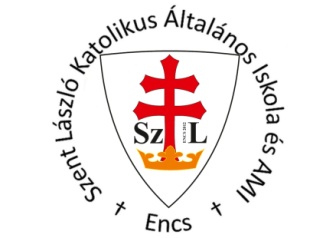 10.4.2 Az iskola tanulóinak kötelező ünnepi viselete, sportöltözeteÜnnepi viselet: 	Lányoknak: sötét szoknya vagy nadrág, fehér blúz	Fiúknak: öltöny, fehér ing, nyakkendő.Az iskola hagyományos sportfelszerelése lányok és fiúk számára: tornacipő, fehér póló, melegítő. 11. Az iskolai könyvtár működési szabályzataA könyvtár működésének célja, a működés feltételeiA Szent László Katolikus Általános Iskola könyvtára az iskola működéséhez, pedagógiai programjának megvalósításához, a neveléshez, tanításhoz, tanuláshoz szükséges dokumentumok rendszeres gyűjtését, feltárását, megőrzését, a könyvtári rendszer szolgáltatásainak elérését, továbbá a könyvtárhasználati ismeretek oktatását biztosító, az intézmény könyvtár-pedagógiai tevékenységét koordináló szervezeti egység. Könyvtárunk SzMSz-e szabályozza a könyvtár működésének és igénybevételének szabályait. Az iskolai könyvtár állományába csak a könyvtár gyűjtőkörébe tartozó dokumentum vehető fel. A tankönyveket külön gyűjteményként kezeljük, a külön gyűjtemény nyilvántartásának és használatának sajátos szabályait a tankönyvtári szabályzat tartalmazza.Könyvtárunk rendelkezik a jogszabályban előírt alapkövetelményekkel: a) a használók által könnyen megközelíthető könyvtárhelyiség, amely alkalmas az állomány szabadpolcos elhelyezésére és legalább egy iskolai osztály egyidejű foglalkoztatására, b) legalább háromezer könyvtári dokumentum megléte, c) tanítási napokon a tanulók, pedagógusok részére megfelelő időpontban a nyitva tartás biztosítása,Könyvtárunk együttműködik az iskola székhelyén működő Városi Könyvtárral.Az intézmény számára vásárolt dokumentumokat könyvtári nyilvántartásba kell venni. A könyvtáron kívül elhelyezett dokumentumokról lelőhely-nyilvántartást kell vezetni.Iskolai könyvtárunk alapfeladatai és kiegészítő feladataiIskolánk könyvtárának alapfeladatai – a jogszabályoknak megfelelően – a következők: a) gyűjteményünk folyamatos fejlesztése, feltárása, őrzése, gondozása és rendelkezésre bocsátása, b) tájékoztatás nyújtása a dokumentumokról és szolgáltatásokról, c) az iskola pedagógiai programja és könyvtár-pedagógiai programja szerinti tanórai foglalkozások tartása, d) könyvtári dokumentumok egyéni és csoportos helyben használatának biztosítása, e) könyvtári dokumentumok kölcsönzése, f) tartós tankönyvek, segédkönyvek kölcsönzése tanulóink számárag) a könyvtári állomány pedagógiai programnak megfelelő, a tanulók és a pedagógusok igényeinek figyelembevételével történő fejlesztése.Az iskolai könyvtár kiegészítő feladatai továbbá:a) a köznevelési törvényben meghatározott egyéb foglalkozások tartása, b) más könyvtárak által nyújtott szolgáltatások elérésének biztosítása, c) részvétel a könyvtárak közötti dokumentum- és információcserében.Az iskolai tankönyvellátás megszervezésével kapcsolatos feladatokKönyvtárunk közreműködik az iskolai tankönyvellátás megszervezésében, lebonyolításában. Ennek végrehajtására az iskolai könyvtáros-tanár – részben munkaköri feladatként, részben megbízásos formában – a következő feladatokat látja el:előkészíti az ingyenes tankönyvellátással kapcsolatos iskolai feladatok végrehajtását előkészítő felmérést végez, és lebonyolítja aztközreműködik a tankönyv-rendelés előkészítésében,megbízást kap a tankönyvek értékesítésének megszervezésére és lebonyolítására,folyamatosan figyelemmel követi az ingyenes tankönyvellátásra jogosult tanulók számának változását,követi az ingyenes tankönyvellátásban részesülő diákoknak kiadott kötetek számának alakulását,követi a kiadott könyvek elhasználódásának mértékét,az éves tankönyvrendeléskor beszerzi azokat az elhasználódott kötetek pótlását célzó vagy újonnan kiadott tankönyveket,a tanév közben lehetőséget biztosít a tanulók számára a tanév közben jelentkező, tankönyv-elhasználódásból, tankönyv elhagyásából keletkező hiány pótlására.Az iskolai könyvtár állományába veszi az ingyenes tankönyvellátásra jogosult tanulók számára beszerzett tankönyveket, azokat leltári nyilvántartásba veszi, majd kikölcsönzi a tanulóknak.Az SZMSZ-nek a könyvtárhasználat kérdéseit meghatározó rendelkezéseit nyilvánosságra kell hozni az iskola honlapján.A könyvtár működésével kapcsolatos szabályokAz intézmény számára vásárolt dokumentumok nyilvántartásaaz intézmény számára vásárolt összes dokumentumot könyvtári nyilvántartásba kell vennia könyvtáron kívül elhelyezett dokumentumokról lelőhely-nyilvántartást kell vezetniaz ingyenes tankönyvellátásra jogosult tanulók számára beszerzett tankönyveket szintén nyilvántartásba kell venniA könyvtár szolgáltatásai a következőkszépirodalmi könyvek, szakkönyvek, idegen nyelvkönyvek és szótárak kölcsönzése (az utóbbiak korlátozott számban),tankönyvek, tartós tankönyvek, különböző, a tanulmányi munkát elősegítő segédeszközök (pl.: térképek, példatárak, feladatgyűjtemények, tesztkönyvek stb.) kölcsönzése,információgyűjtés az internetről a könyvtáros-tanár segítségével,lexikonok és különböző alacsony példányszámú könyvek, dokumentumok olvasótermi használata,tájékoztató a diákok számára a könyvtár használatáról.más könyvtárak által nyújtott szolgáltatások elérésének biztosításakönyvtári órák, egyéb foglalkozások tartásatájékoztatás nyújtása a nyilvános könyvtárak által nyújtott szolgáltatásokrólA könyvtár használóinak köre, a beiratkozás módjaAz iskolai könyvtár szolgáltatásait az intézmény valamennyi diákja és munkavállalója igénybe veheti. A könyvtáros engedélyével a könyvtár szolgáltatásait külső személyek is igénybe vehetikA szolgáltatások igénybevételének feltételeiA könyvek, a különféle dokumentumok és ismerethordozók kölcsönzése és olvasótermi használata, a számítógép- és internethasználat minden tanuló száméra hozzáférhető, térítésmentes. A könyvtárhasználat szabályaiA könyvek kölcsönzésének időtartama szorgalmi időben egy hónap. Tanév végén a diákoknak minden könyvet vissza kell vinniük a könyvtárba (attól függetlenül, hogy azt mikor vitték ki). A nyári szünidőre történő kölcsönzési szándékot előre jelezni kell, ez esetben az engedélyezett kölcsönzési időtartama a szünidő egészére kiterjed. A kikölcsönzött könyveket a következő tanév első tanítási hetében kell visszahozni. Az ingyenes tankönyvtámogatásban részesülő diákok által átvett tankönyvek arra az időtartamra kölcsönözhetők ki, ameddig a tanuló az adott tárgyat tanulja. Egyéb ismerethordozók kölcsönzésének időtartama a mindenkori lehetőségek függvényében változik.
 A nyitva tartás és a kölcsönzés idejeAz iskolai könyvtár minden tanítási napon nyitva tart. A nyitva tartás ideje igazodik a diákok igényeihez. A kölcsönzési időről a tanulók az olvasóterem ajtajára illetve hirdetőjére kifüggesztett, az iskolai könyvtár működésével kapcsolatos információkból tájékozódhatnak.A könyvtárban elhelyezett számítógépek használataA könyvtárban elhelyezett számítógépeket tanítványaink a könyvtár nyitvatartási ideje alatt szabadon használhatják. Tanári felügyelet nélkül a számítógépek használata tilos. A tanulók felelősséggel tartoznak a számítógép hibáinak, esetleges hiányosságainak azonnali bejelentéséért. Ha a tanuló nem jelentette be, hogy a számítógépet hibás, működésképtelen, hiányos állapotban találta, akkor a hiba, hiányosság bekövetkeztét az ő munkálkodása következményének kell tekinteni. A könyvtárban elhelyezett tanulói gépek adatforgalmát ellenőrizzük. Gyűjtőköri szabályzat1.Az iskolai könyvtár feladata Az iskolai könyvtár gyűjteményének széleskörűen tartalmaznia kell azokat az információkat és információhordozókat, melyekre az oktató nevelő tevékenységhez szükség van. Az iskolai könyvtárnak rendelkeznie kell a különböző információhordozók használatához, az újabb dokumentumok előállításához, a dokumentumok kiadásához, a könyvtárhasználat nyilvántartásához szükséges eszközökkel.Az iskolai könyvtár olyan általános gyűjtőkörű szakkönyvtár, amelynek legalapvetőbb sajátos feladata az iskolai oktató nevelő munka megalapozása.E feladat ellátása érdekében az iskolai könyvtár szisztematikusan gyűjti, feltárja, megőrzi és rendelkezésre bocsátja dokumentumait. A Szent László Katolikus Iskola könyvtára jelenleg az oktatási intézmény Szervezeti és Működési Szabályzata, valamint az iskola pedagógiai programja által támasztott követelményeknek megfelel. 2.Az iskolai könyvtár gyűjtőköre, az állománybővítés fő szempontjai:Gyűjtőkör: A dokumentumoknak különböző szempontból meghatározott köre. A szisztematikus, tervszerű és folyamatos gyűjtőmunka alapja, az iskolai könyvtár gyűjtőköri szabályzata. A gyűjtőmunka más oldalról szelektív is, mely szempontjait a gyűjtőköri szabályzatban leírt fő- és mellékgyűjtőkör határozza meg.Az állománybővítés fő szempontjai: Ahhoz, hogy intézményünk képes legyen akár már a közeljövő újabb kihívásainak, egyre szélesebb körű szükségleteinek, igényeinek is eleget tenni, szükség van a rendszeres, átgondolt, az igényekhez rugalmasan alkalmazkodó továbbfejlesztésre.Az állománybővítés főbb irányai a következő tényezők figyelembe vételével határozhatók meg:A klasszikus szerzők mindhárom műnemhez tartozó köteteinek bővítése.Viszonylag alacsony a határainkon túl élő magyar nyelvű írók és költők műveinek száma, ezért ezek beszerzése elengedhetetlen.Az alsó tagozatos tanulóink igényeit figyelembe véve a gyermekirodalom bővítése.(mesék, versek, ifjúsági regények)A szaktanárok gondos választása ellenére is néha elengedhetetlenné válik, hogy a tanulók által nem használt tankönyvekből is szerezzünk be néhány könyvtári példányt - elsősorban tartós tankönyvekből -, mert azok olyan információkat tartalmazhatnak, amelyek különösen hasznosak lehetnek az egyes tantárgyakkal elmélyültebben foglalkozó diákok számára (pl. matematika, fizika, kémia feladatgyűjtemények).Az informatika oktatás bevezetésének köszönhetően folyamatosan növekszik a számítástechnikával középfokon ismerkedők számaránya is. Számukra igen nagy segítség, ha az iskolai könyvtár rendelkezik az ő tanulásukat elősegítő szakkönyvekkel, tankönyvekkel és CD-ROM-okkal.Egyházi fenntartású intézmény lévén, szükség van az egyháztörténettel, vallástörténettel, a szerzetesrendek történetével foglalkozó dokumentumok beszerzésére is. Szükséges továbbá az újonnan belépő etika- és hittan tantárgyak tanításához megfelelő dokumentumok beszerzése, feltárása, kölcsönzése is. 3.Könyvtárunk gyűjtőkörét meghatározó tényezők3.1.Könyvtárunk típusa: iskolánk összetett intézmény, ahol nappali rendszerben nyolc évfolyamos általános iskolai oktatás, valamint művészeti alapképzés történik. Könyvtárunk típusa szerint jogilag az Egri Főegyházmegye fenntartásában működik, mely az intézmény része.3.2.Az iskola pedagógiai programja: Könyvtárunk gyűjtőköre eszköze a pedagógiai program megvalósításának, az iskolai könyvtár kiemelten vesz részt az általános és sajátos pedagógiai program megvalósításában, illetve általános nevelési céljainkban. Állományával segíti a diákok és a pedagógusok felkészülését tanóráikra, illetve a tanulmányi versenyekre, ahol biztosítja a szükséges dokumentumok, pl. verseskötetek, kötelező olvasmányok, növényhatározók, stb. használatát is. Kiemelten fontosnak tartjuk, hogy a könyvtáros segítségével a magyar nyelv és irodalom tantárgy tantervi követelményeiben szereplő könyvtári órák megtartásra kerüljenek, és a gyűjtőköri szabályzatban szereplő dokumentumok, valamint a katalógus és a könyvtár mint rendszer használatát a diákok elsajátíthassák. 4.A könyvtár gyűjtőköri szempontjai:Az iskolai könyvtár olyan általános gyűjtőkörű, korlátozottan nyilvános szakkönyvtár, amely megőrzi, feltárja, szisztematikusan gyűjti és használatra bocsátja azokat a dokumentumokat, amelyek megalapozzák az iskolában folyó oktató - nevelőmunkát. A tanulók részéről teljességre törekvő, a pedagógusok részéről értékelő válogatással gyűjt.4.1Tematikus (fő és mellékgyűjtőkör):Főgyűjtőkör:A törzsanyag fő gyűjtési szempontja a viszonylagos teljességre való törekvés.A tanulás, tanítás során eszközként jelenik meg:szépirodalmi gyűjteményes művekklasszikus és kortárs szerzők műveinemzetek irodalma (klasszikus és modem irodalom)életrajzok, történelmi regényekgyermek és ifjúsági regényekáltalános lexikonokenciklopédiákaz egyháztörténettel, vallástörténettel foglalkozó dokumentumok az újonnan belépő hittan tantárgyak tanításához szükséges dokumentumok a tananyaghoz kapcsolódó - a tudományokat részben vagy teljesen bemutató segédkönyvek, történeti összefoglalók, ismeretközlő művekáltalános iskolában használt tankönyvek, munkafüzetek, feladatlapokBorsod-Abaúj-Zemplén megyére és Encsre vonatkozó helyismereti és helytörténeti kiadványoka helyi tantervekhez kapcsolódó "kötelező" és ajánlott olvasmányoka nevelés, oktatás elméletévei foglalkozó legfontosabb kézikönyveka különféle tantárgyak oktatását segítő módszertani kézikönyvek, segédletek pszichológiai művek, gyermek és ifjúkor lélektanaa továbbtanulás lehetőségeiről készített kiadványokaz iskolai könyvtár tevékenységét érintő jogszabályok, állásfoglalásoknapilapok, szaklapok, folyóiratok,kiadványok az iskolai könyvtár állománygyarapításához, pl. mintakatalógusok, tantárgyi bibliográfiák, jegyzékek,az oktatással összefüggő statisztikai kiadványok, kimutatásokcsaládjogi, gyermek- és ifjúságvédelemmel kapcsolatos jogszabályok, rendeletek és azok gyűjteményeiaz oktatással kapcsolatos jogszabályok, rendeletek és azok gyűjteményeia tanügyigazgatással, gazdálkodással kapcsolatos szakirodalom és jogszabályok, illetve azok gyűjteményeiMellékgyűjtőkör:a főgyűjtőkört kiegészítő, erős válogatással gyűjtött dokumentumok köreaudiovizuális dokumentumok: CD-k, DVD-k, CD-ROM-ok. 4.2.Tipológia / dokumentumtípusok:a) Írásos nyomtatott dokumentumokkönyv, segédkönyv, tankönyv, tartós tankönyvperiodikumok: folyóiratoktérképek, atlaszokb) Audiovizuális ismerethordozókképes dokumentumok (diafilm, DVD, videokazetta)hangzó dokumentumok (magnókazetta, CD, bakelitlemez)c) Számítógépprogramok, számítógéppel olvasható ismerethordozók: CD-ROM, multimédiás CD-k Egyéb dokumentumok:pedagógiai programpályázatokoktatócsomagok4.3.A gyűjtemény tartalmi összetétele, a gyűjtés témaköre, szintje, mélysége:a) A teljesség igényével gyűjti a magyar nyelven megjelenő kiadványok közülA Nemzeti alaptantervhez kapcsolódva a teljesség igényével:lírai, prózai és drámai antológiákklasszikus és kortárs szerzők művei, gyűjteményes köteteiklasszikus és kortárs szerzők teljes életműveiközép- és felsőszintű általános lexikonok A Nemzeti alaptantervhez közvetlenül nem kapcsolódóan a teljesség igénye nélkül:a tananyaghoz kapcsolódó - a tudományokat részben vagy teljesen bemutató - alap- és középszintű segédkönyvek, történeti összefoglalók, ismeretközlő művekaz általános iskolában használt tankönyvek, munkafüzetek, feladatlapoka helyi tantervekhez kapcsolódó "kötelező" és ajánlott olvasmányokaz egyháztörténettel, vallástörténettel foglalkozó dokumentumok az újonnan belépő hittan tantárgyak tanításához szükséges dokumentumoka nevelés, oktatás elméletévei foglalkozó legfontosabb kézikönyveka különféle tantárgyak oktatását segítő módszertani kézikönyvek, segédleteka továbbtanulás lehetőségeiről készített kiadványokaz iskolai könyvtár tevékenységét érintő jogszabályok, állásfoglalásokcsaládjogi, gyermek- és ifjúságvédelemmel kapcsolatos jogszabályok, rendeletek és azok gyűjteményeiaz oktatással kapcsolatos jogszabályok, rendeletek és azok gyűjteményeia tanügyigazgatással, gazdálkodással kapcsolatos szakirodalom és jogszabályok, illetve azok gyűjteményeib) Válogatva gyűjti magyar nyelven (az iskola céljait, feladatait, valamint a pénzügyi, tárgyi szempontokat figyelembe véve):nemzetek irodalma (klasszikus és modem irodalom)életrajzok, történelmi regényekgyermek és ifjúsági regények általános lexikonokenciklopédiák a tananyaghoz kapcsolódó - a tudományokat részben vagy teljesen bemutató alap- és középszintű segédkönyvek, történeti összefoglalók, ismeretközlő művekBorsod-Abaúj-Zemplén megyére és Encsre vonatkozó helyismereti és helytörténeti kiadványokaz oktatással összefüggő statisztikai kiadványok, kimutatásokpszichológiai művek, gyermek és ifjúkor lélektananapilapok, szaklapok, folyóiratokkiadványok az iskolai könyvtár állománygyarapításához (mintakatalógusok, tantárgyi bibliográfiák, jegyzékek) audiovizuális dokumentumok: CD-k, DVD-k, CD-ROM-ok. c) Az iskola könyvtára folyamatosan szerzi be a teljes mélységi szintű dokumentumokat, anyagokat. A válogatott gyűjtési szintű anyagok beszerzése, állománygyarapítása pénzügyi, tárgyi és egyéb feltételektől függően esetenként történik a könyvtáros javaslata, valamint az intézmény vezetőjének írásbeli jóváhagyása alapján abban az esetben, ha a könyvtáros részére rendelkezésre álló keretösszeget a beszerzés meghaladja.Ha az eseti állománygyarapítást az adott időszak keretösszege fedezi, a beszerzésről a könyvtáros dönt, a munkaközösség-vezetők szakmai tanácsait figyelembe véve, kikérve felettese véleményét.
 11.2 Könyvtárhasználati és szolgáltatási szabályzatA könyvtár használóinak köreAz iskolai könyvtár korlátozottan nyilvános könyvtár. Az iskolai könyvtárat az iskola tanulói, pedagógusai, adminisztratív és technikai dolgozói és a tanulókon keresztül a szüleik használhatják. Szükség esetén az iskola tanulói számára előadást, foglalkozást tartó külső nevelő is igénybe veheti a foglalkozás megtartásához szükséges könyvtári szolgáltatást.A beiratkozás és a szolgáltatások igénybevétele díjtalan.Beiratkozás: a tanulói jogviszony, illetőleg a munkaviszony kezdetekor automatikus, megszűnésekor a könyvtári tagság is megszűnik. A könyvtár beiratkozásnál a következő adatokat kéri:név (asszonyoknál születési név), születési hely és idő, anyja neve, állandó lakhely, illetve ideiglenes lakcím, ha az helyi vagy környékbeliAz adatokban bekövetkezett változásokat a könyvtárhasználó köteles bejelenteni az intézménynek. A tanulóknak az iskolából történő eltávozási szándékáról az igazgató tájékoztatja a könyvtáros tanárt. A nyugdíjba vonuló vagy más okokból, az iskolából eltávozó kollégák az általuk kölcsönzött anyagokat az intézményből való eltávozásuk előtt leadják.Az adatok a könyvtári tagság megszüntetése után törlésre kerülnek. 2.A könyvtárhasználat módjai helyben használat,kölcsönzés,könyvtárközi kölcsönzés, csoportos használat2.1Helyben használat Az iskolai könyvtár dokumentumai közül csak helyben használhatók: a kézikönyvtári állományrész,a különgyűjtemények: audiovizuális (AV) anyagok, elektronikus dokumentumok, muzeális dokumentumok, folyóiratok (legutolsó számok)A csak helyben használható dokumentumokat a szaktanárok egy-egy tanítási órára, indokolt esetben a könyvtár zárása és nyitása közötti időre kikölcsönözhetik.A könyvtáros-tanár szakmai segítséget ad:az információk közötti eligazodásban,az információk kezelésében,a szellemi munka technikájának alkalmazásában,a technikai eszközök használatában.2.2KölcsönzésA könyvtárból bármely dokumentumot csak a könyvtáros tanár tudtával szabad kivinni.Dokumentumokat kölcsönözni csak a kölcsönzési nyilvántartásban való rögzítéssel szabad.A kölcsönzés nyilvántartása kölcsönző füzetekkel történik. A könyvtárból egy alkalommal legfeljebb három dokumentum kölcsönözhető egy hónap időtartamra. A kölcsönzési határidő egy – indokolt esetben két – alkalommal meghosszabbítható újabb három hétre. A több példányos kötelező és ajánlott olvasmányok kölcsönzési határideje és hosszabbítása szükség esetén négy hét lehet. A kölcsönzésben lévő dokumentumok előjegyezhetők.A kölcsönzési határidő lejárta után egy hét határidőt ad a könyvtár, amely után a dokumentumokat késve visszahozó tanulók dokumentumonként és munkanaponként 10 Ft késedelmi díjat fizetnek a könyvtárnak, amely díjak összegét a könyvtár a tanév végén könyvtári dokumentum vásárlására fordítja. A könyvtárral szemben fennálló türelmi időn felüli késedelem, tartozás ideje alatt a kölcsönzés nem vehető igénybe.Az iskolából távozó tanulók esetében a tanulói jogviszony megszűnésének időpontjáig a kölcsönzött tankönyveket, tartós tankönyveket, egyéb könyvtári dokumentumokat vissza kell szolgáltatni. A pedagógusok a tanév során egy-egy tananyagrészhez a szükséges mennyiségű dokumentumot az anyagrész feldolgozásához szükséges ideig használhatják.Az elveszett vagy rongálástól könyvtári használatra alkalmatlanná vált dokumentumot az olvasó köteles egy kifogástalan példánnyal vagy a könyvtár számára szükséges más művel pótolni.A könyvtár nyitva tartási ideje2.3Könyvtárközi kölcsönzés A gyűjteményünkből hiányzó műveket - olvasói kérésre - más könyvtárakból meghozatjuk. Az Országos Dokumentum-ellátási Rendszer - szolgáltató intézményeiből érkező eredeti mű kölcsönzése térítésmentes. Visszaküldésének postaköltsége az igénybe vevő olvasót terheli, más esetben a szolgáltató könyvtár díjszabása alapján, plusz a postaköltség.A kérés indításakor az olvasót minden esetben tájékoztatni kell e tényről, illetve nyilatkoznia kell a térítési díj vállalásáról.2.4Csoportos használatAz osztályok, a tanulócsoportok, a szakkörök részére a könyvtáros-tanár, az osztályfőnökök, a szaktanárok, a szakkörvezetők könyvtárhasználatra épülő szakórákat, foglalkozásokat tarthatnak.A szakórák, foglalkozások megtartására az összeállított, a könyvtári nyitva tartásnak megfeleltetett ütemterv szerint kerül sor.A könyvtáros-tanár szakmai segítséget ad a foglalkozások megtartásához.3.A könyvtár egyéb szolgáltatásaiinformációszolgáltatás,szakirodalmi témafigyelés,irodalomkutatás,ajánló bibliográfiák készítéseinternet-használat11.3 Katalógusszerkesztési szabályzat1. A könyvtári állomány feltárásaAz iskolai könyvtár állománya alapkatalógusokkal feltárva áll az olvasók rendelkezésére. A könyvtári állomány feltárása jelenti a dokumentumok formai (dokumentum leírás) és tartalmi(osztályozás) feltárását, s ezt egészíti ki a raktári jelzet megállapítása.Az adatokat rögzítő katalóguselem tartalmazza:raktári jelzetbibliográfiai és besorolási adatokatETO szakjelzetekettárgyszavakatA dokumentum-leírás szabályaiA leírás célja, hogy rögzítse a könyvtári állomány dokumentumainak adatait (bibliográfiai leírás) és biztosítsa a visszakereshetőséget (besorolási adatok).A bibliográfiai leírás szabályait szabványok rögzítik dokumentumtípusonként. A leírás forrása minden esetben az adott dokumentum. A szabvány értelmében az iskolai könyvtár az egyszerűsített leírást alkalmazza, melynek elve az egyes adatok elhagyása. A leírt adatokra ugyanazok szabályok érvényesek.A könyvtárban alkalmazott egyszerűsített bibliográfiai leírás adatai:főcím: párhuzamos cím: alcím: egyéb címadatszerzőségi közléskiadás sorszáma, minőségemegjelenési hely: kiadó neve, megjelenés éveoldalszám+ mellékletek: illusztráció; méret- sorozatcím, sorozatszám, ISSN számmegjegyzésekkötés: árISBN számA besorolási adatok biztosítják a katalógustételek visszakereshetőségét.Az iskolai könyvtárban az alábbi besorolási adatokat rögzítjük:a főtétel besorolási adata (személynév vagy testületnév vagy a mű címe)cím szerinti melléktételközreműködői melléktételtárgyi melléktétel
Raktári jelzetekA dokumentumok visszakereshetőségét raktári jelzetekkel biztosítjuk. A raktári jelzetet rávezetjük a dokumentumra és a dokumentum összes katalóguscédulájára. A szépirodalmi művek raktári jelzete a betűrendi jel, azaz Cutter-szám.A szakirodalmat ETO-szakrendi jelzetekkel látjuk el, mely a tartalmi elkülönítést biztosítja.Az ETO főcsoportjai alapján kerülnek a művek a polcokon elrendezésre.Az iskolai könyvtár katalógusaA tételek belső elrendezése szerint:- betűrendes leíró katalógus (szerző neve és a mű címe alapján)- tárgyi katalógus (ETO szakkatalógus)Dokumentumtípusok szerint:- könyvFormája szerint:- digitális nyilvántartás a SZIRÉN könyvtári program segítségével11.4Tankönyvtári szabályzatI. Jogszabályi rendelkezések az ingyenes tankönyvi ellátás rendjéről:2013. évi CCXXXII. törvény a nemzeti köznevelés tankönyvellátásáról17/2014. (III. 12.) EMMI rendelet a tankönyvvé, pedagógus-kézikönyvvé nyilvánítás, a tankönyvtámogatás, valamint az iskolai tankönyvellátás rendjéről Az Oktatási Hivatal teszi közzé a tankönyvek hivatalos jegyzékét, amelyet folyamatosan felülvizsgál és frissít. Amennyiben tankönyvet szeretne rendelni, vagy részletesen keresni a tankönyvek között, megteheti a Közoktatási Információs Iroda (www.kir.hu) Tankönyvi Adatbázis-kezelő Rendszerében a http://www.tankonyv.info.hu/ webcímen.II.  A Szent László Katolikus Általános Iskola a következő módon tesz eleget az ingyenes tankönyvi ellátás kötelezettségének:1. Az ingyenes tankönyvre jogosult diákok az iskolai könyvtár nyilvántartásába felvett tankönyveket kapják meg használatra.2. Ezeket a tankönyveket a diákok a könyvtári könyvekre vonatkozó szabályok alapján használják. Az ingyenes tankönyvtámogatásban részesülő diákok által átvett tankönyvek arra az időtartamra kölcsönözhetők ki, ameddig a tanuló az adott tárgyat tanulja. Amennyiben az ingyenes tankönyvtámogatás révén kapott tankönyvet a tanuló nem használja folyamatosan, a tanév végén június 15-ig minden kölcsönzésben lévő dokumentumot vissza kell juttatni az iskolai könyvtárba. Az iskola részére tankönyvtámogatás céljára juttatott összegnek legalább a huszonöt százalékát tartós tankönyv, illetve az iskolában alkalmazott ajánlott és kötelező olvasmányok vásárlására kell fordítani. A megvásárolt könyv és tankönyv az iskola tulajdonába, az iskolai könyvtár állományába kerül.3.A kölcsönzés rendjeA tanulók a tanév során használt tankönyveket és segédkönyveket (atlasz, feladatgyűjtemény) szeptemberben a könyvtárból kölcsönzik. Aláírásukkal igazolják a könyvek átvételét, illetve elolvassák és aláírásukkal elfogadják a nyilatkozatot a tankönyvek használatára és visszaadására vonatkozóan.A diákok tanév befejezése előtt, legkésőbb június 15-ig kötelesek a tanév elején, illetve tanév közben felvett tankönyveket a könyvtárban leadni.A tanuló, illetve a kiskorú tanuló szülője köteles a kölcsönzött tankönyv elvesztéséből, megrongálásából származó kárt az iskola házirendjében meghatározottak szerint az iskolának megtéríteni. Nem kell megtéríteni a tankönyv, munkatankönyv stb. rendeltetésszerű használatából származó értékcsökkenést.4.A tankönyvek nyilvántartásaAz iskolai könyvtár külön adatbázisban, „Tankönyvtár” elnevezéssel kezeli az ingyenes tankönyvellátás biztosításához szükséges tankönyveket. Évente leltárlistát készít:az egyedi kölcsönzésekről (folyamatos)az egyéb foglalkozáson (napköziben és a tanulószobán) letét létrehozása (szeptember)összesített listát az újonnan beszerzett tankönyvekről (szeptember-október)összesített listát készít a készleten lévő még használható tankönyvekről (június 15-ig)listát készít a selejtezendő tankönyvekről (október-november) listát készít a könyvtárban található 25%-ból beszerzett kötelező és ajánlott olvasmányokrólKártérítésA tanuló a támogatásként kapott ingyenes tankönyvet (tartós tankönyvet, oktatási segédanyagot stb., továbbiakban tankönyv) köteles megőrizni és rendeltetésszerűen használni. Ebből fakadóan elvárható tőle, hogy az általa használt tankönyv legalább négy évig használható állapotban legyen. Az elhasználódás mértéke ennek megfelelően:az első év végére legfeljebb 25 %-osa második év végére legfeljebb 50 %-osa harmadik év végére legfeljebb 75 %-osa negyedik év végére 100 %-os lehet.Amennyiben a tanuló az iskolai könyvtárból tankönyvet, tartós tankönyvet kölcsönöz, a tanuló, illetve a kiskorú tanuló szülője köteles a tankönyv elvesztéséből, megrongálásából származó kárt az iskolának megtéríteni.Módjai: 1. ugyanolyan könyv beszerzése2. anyagi kártérítés az igazgató írásos határozatáraAbban az esetben, ha az elhasználódás mértéke a megengedettnél indokolatlanul nagyobb, a tanulónak a tankönyv átvételekor érvényes vételárának megfelelő hányadát kell kifizetnie. A tankönyvkölcsönzéssel, a tankönyv elvesztésével, megrongálásával okozott kármegtérítésével, a kártérítési kötelezettség mérséklésével, illetve elengedésével kapcsolatban a szülő által benyújtott kérelem elbírálása az igazgató hatásköre.A tankönyvek rongálásából eredő kártérítési összeg tankönyvek és segédkönyvek (kötelező olvasmányok, feladatgyűjtemények, szótárak) beszerzésére fordítható. 11.5 Munkaköri leírás az iskolai könyvtáros számáraKözvetlen felettese: az igazgatóKinevezése: munkaszerződése szerintAz iskolai könyvtáros főbb tevékenységeinek összefoglalásafelelősséggel tartozik az iskolai könyvtárban elhelyezett könyvek, a szakmai munkához szükséges technikai eszközök, szemléltető eszközök, segédeszközök rendeltetésszerű használatának biztosításáért, az esetleges problémák azonnali jelzéséért,kezeli a szakleltárt, a gazdaságvezető által előírt időszakban a leltárakat kezelő dolgozóval elvégzi a leltározást,folyamatosan vezeti a leltárkönyveket, végzi a gyűjtemény feltárását, a digitalizálással kapcsolatos feladatokat, amelyeket az igazgató határoz meg számára az alábbi elvek szerint:azonnal jelzi a gazdaságvezetőnek a köztes időszakban a szakleltárban keletkezett hiányt,felelős a technikai eszközök és taneszközök állapotának megőrzéséért, a szükséges javítások iránti igény bejelentéséért, kiemelt figyelemmel kíséri a nagy értékű eszközöket (számítógép, projektor, DVD-lejátszó, erősítő, stb.) munkakapcsolatot tart a munkaközösségek vezetőivel valamint a magyar nyelv és irodalom munkaközösség minden tagjával, jelzi az esetleges problémákat.minden tanévben összeállítást készít az iskolai könyvtár számára beszerzendő könyvekről, tartós tankönyvekről és oktatási segédletekről,a nyitva tartási idő szerint biztosítja a könyvtár nyitva tartását, regisztrálja a könyvtárat igénybe vevő tanulókat, gondoskodik a nyitva tart  tartás kifüggesztéséről,statisztikai adatokat szolgáltat a könyvtár működéséről, a könyvbeszerzésekről,minden évben legalább egy alkalommal kimutatást tesz közzé a beszerzett fontosabb új könyvekről, amelyet a tanári szobában és a könyvtári hirdetőtáblán kifüggeszt,gondoskodik az iskolai könyvtár megfelelő állapotáról, az eszközök oktatásra alkalmas állapotának fenntartásáról és a szekrények, fiókok, polcok rendjéről,a könyvtár működésével kapcsolatos legfontosabb tapasztalatait a tanév eleji magyar nyelv és irodalmi munkaközösségi értekezleten összefoglalja,minden év februárjában konzultációt tart a magyar munkaközösség értekezletén, amelyen véleménycserét kezdeményez a könyvtár működésének javítása érdekében,kezeli a tanári kézikönyvtárat,elvégzi a normatív tankönyvellátás felmérésével kapcsolatos feladatokat, elkészíti az összegzést, kiosztja a normatív tankönyveket, begyűjti a kölcsönzéssel biztosított normatív tankönyveket, kifüggesztéssel és elektronikus formában közzéteszi az iskolai tankönyvellátás rendjét,lebonyolítja a könyvtár számára vásárlandó könyvek beszerzését, elvégzi az elszámolást,minden tanévben május 31-ig felmérést készít a tartós könyvekkel kapcsolatos kölcsönzési igényekről,minden tanévben június 20-ig a tanáriban és a tanulók számára egyaránt közzéteszi akölcsönözhető tartós tankönyvek és segédkönyvek listáját,biztosítja az igénylők számára a könyvtárközi kölcsönzés megszervezését,felelős az iskolai könyvtár mindenkori zárásáért.12. Záró rendelkezések12.1 Jelen szervezeti és működési szabályzatot (SzMSz) csak a nevelőtestület módosíthatja az iskolaszék, a szülői munkaközösség és a diákönkormányzat véleményének kikérésével.Encs, 2016. szeptember 30.	Kapinuszné Lengyel Lívia		igazgató	NyilatkozatA Szent László Katolikus Általános Iskola és AMI  Szülői Munkaközösségének képviseletében és felhatalmazása alapján aláírásommal tanúsítom, hogy a szülői szervezet az iskolai SzMSz tervezetét, az annak mellékletét képező iratkezelési és adatkezelési szabályzatot megismerte, a 20/2012. (VIII.31.) EMMI rendelet 82. (1)-(5) bekezdésben meghatározott kérdések szabályozásánál véleményét az intézmény vezetőjének kifejtette, véleményezési jogával élt.
Encs, 2016. október 14. 								………………………………….a Szülői Munkaközösség elnöke    NyilatkozatA Szent László Katolikus Általános Iskola és AMI  Diákönkormányzatának képviseletében nyilatkozom,és aláírásommal tanúsítom, hogy a diákönkormányzat az iskolai SzMSz tervezetét megismerte, az iratkezelési és adatkezelési szabályzat, valamint a 20/2012. (VIII.31.) EMMI rendelet 82. (1)-(5) bekezdésben meghatározott kérdések szabályozásánál véleményét az intézmény vezetőjének kifejtette, véleményezési jogával élt.
Encs, 2016. október 13.………………………………a diákönkormányzat vezetője	     ………………………………a diákönkormányzatot segítő               pedagógus 	     Fenntartói jóváhagyó nyilatkozatAz encsi  Szent László Katolikus Általános Iskola és AMI  szervezeti és működési szabályzatának módosítását jóváhagyja.Eger, 2015.							P.h.……………………………….0912Iskolai nevelés, oktatás az 1-4. évfolyamokon091211Köznevelési intézményben tanulók nappali rendszerű nevelésének, oktatásának szakmai feladatai 1-4. évfolyamon091212Sajátos nevelési igényű tanulók nappali rendszerű nevelésének, oktatásának szakmai feladatai 1-4. évfolyamon091220Köznevelési intézmény1-4. évfolyamán tanulók nevelésével, oktatásával összefüggő működtetési feladatok091260Felnőttoktatás 1-4. évfolyamon0921Iskolai nevelés, oktatás az 5-8. évfolyamon092111Köznevelési intézményekben tanulók nappali rendszerű nevelésének, oktatásának szakmai feladatai 5-8. évfolyamon092112Sajátos nevelési igényű tanulók nappali rendszerű nevelésének, oktatásának szakmai feladatai 5-8. évfolyamon092120Köznevelési intézmény 5-8.évfolyamán tanulók nevelésével, oktatásával összefüggő működtetési feladatok092140Felnőttoktatás 5-8. évfolyamon091240Alapfokú művészetoktatás zeneművészeti és táncművészeti ágban)091250Alapfokú művészetoktatással összefüggő működtetési feladatok856000Oktatást kiegészítő tevékenység561000Éttermi vendéglátás562920Egyéb vendéglátás562913Iskolai intézményi étkeztetés096020Iskolai intézményi étkeztetés562917Munkahelyi étkeztetés562100Rendezvényi étkeztetés562916Üdülői, tábori étkeztetés680002Nem lakóingatlan bérbeadása, üzemeltetése104060A gyermekek, fiatalok és családok életminőségét javító programok107080Esélyegyenlőség elősegítését célzó tevékenységek és programok041231Rövid időtartamú közfoglalkoztatás041233Hosszabb időtartamú közfoglalkoztatás910100Könyvtári, levéltári tevékenység082042Könyvtári állomány gyarapítása, nyilvántartása081043Iskolai diáksport-tevékenység és támogatása081030Sportlétesítmények, edzőtáborok működtetése és fejlesztése0860Egyéb szabadidő, kultúra és valláshétfő  10.00 – 12.30kedd  10.00 – 15.00szerda  11.00 – 13.30csütörtök  11.00 – 15.00péntek  11.00 – 12.30